Legende:L		LektionE		Einstiegsseite / 1. Seite der LektionEA		Aufgabe auf der EinstiegsseiteT		Lektionstext / 2. Seite der LektionTA		Aufgabe zum LektionstextG		Grammatikeinführung / 3. Seite der Lektion, obenGA		Aufgabe zur GrammatikeinführungÜ		Übung / 3. und 4. Seite der LektionD		Zusatztext „Auf Deutsch“ / 4. Seite der Lektion, untenDA		Aufgabe zu „Auf Deutsch“WÜ 		Übung zum Wortschatz (Doppelseite im Anschluss an die Lernwortschätze)Gr		Grammatik [ergänzt durch F1, S, M etc.]Elemente der gleichen Lektion, die hintereinander stehen, werden voneinander getrennt durch Querstriche „—".prima.Aus der folgenden Synopse geht detailliert hervor, wie mit dem lateinischen Unterrichtswerk prima. die Anforderungen des Kerncurriculums Latein im 1. – 3. Lernjahr erfüllt werden können. Die Synopse steht Ihnen als offene Word-Datei zur Verfügung, sodass Sie das Dokument flexibel an schulinterne Bedürfnisse anpassen können.Zahlreiche der in den folgenden drei Abschnitten genannten Kompetenzen werden im Laufe des lateinischen Lehrganges sukzessive erworben, erweitert und gefestigt. Diese werden hier in den Vorspann aufgenommen und nur noch selten in den einzelnen Lektionen explizit erwähnt (Teil I, Lektion 1 - 18, am Ende von Jahrgang 7; Teil II, Lektion 19 - 28, im Lauf von Jahrgang 9). Der Übergang von Teil I zu Teil II ist fließend.Die Synopse verdeutlicht einerseits den vollständigen Erwerb aller im Kerncurriculum erwarteten Kompetenzen und andererseits eine deutliche Schwerpunktsetzung im Kompetenzerwerb der einzelnen Lektionen.Die blauen Ziffern beziehen sich auf die jeweiligen Seitenzahlen im Kerncurriculum.Sprachkompetenzam Ende von Schuljahrgang 7 zu erwerbende KompetenzenDie Schülerinnen und Schüler …(11) verfügen nach Maßgabe des Lehrbuches über einen Wortschatz von ca. 500 Wörtern und Wendungen.(11) archivieren, lernen und wiederholen Wörter unter Anleitung (z. B. Vokabelkasten, Vokabelheft, PC-Programm)(12) nutzen ihre Lexikkenntnisse in modernen Fremdsprachen zur Erschließung lateinischer Wörter.(12) unterscheiden veränderliche von unveränderlichen Wortarten und benennen diese.(12) entnehmen dem Wörterverzeichnis des Lehrbuches Wortbedeutungen.(12) entnehmen dem Wörter- und Eigennamenverzeichnis des Lehrbuches selbstständig Informationen (z. B. Genitiv, Genus, Stammformen, Sacherläuterungen).(13) verwenden zunehmend ein metasprachliches Vokabular zur Beschreibung von behandelten sprachlichen Phänomenen und fachspezifischen Verfahren.(14) bestimmen Einzelformen unter Verwendung der Metasprache und in der vorgegebenen Reihenfolge der Identifizierungsmerkmale. (15) ordnen aufgrund der optisch und akustisch erkennbaren Quantitäten die flektierbaren Wörter den bekannten Deklinations- und Konjugationsklassen zu, bestimmen die Formen und rekodieren sie. (15) entnehmen bei der Textarbeit den Endungen die bedeutungs – und syntaxrelevanten Informationen.(15) erlernen, festigen und wiederholen die Formen nach Anleitung mit verschiedenen Methoden und Medien. (18) bestimmen mehrdeutige Formen aus dem Satzzusammenhang heraus eindeutig.(19) wenden Betonungsregeln an und beachten Quantitäten.(19) sprechen den Konsonanten s stimmlos, -ti als [ti], c un ch als [k]. zusätzlich am Ende von Jahrgang 9 zu erwerbende Kompetenzen(11) beherrschen den Lernwortschatz ihres Lehrbuches (ca. 80% des Grundwortschatzes).(11) wenden Techniken des Erschließens, Archivierens, Lernens und Wiederholens von Wörtern und Wendungen selbstständig an.(12) benennen grundlegende Regeln der Lautveränderung (Vokalschwächung, Assimilation).(15) erschließen Formen mithilfe der grundlegenden Bildungsprinzipien.(15) erlernen, festigen und wiederholen die Formen eigenständig, auch mithilfe der Begleitgrammatik.(19) lesen die Lehrbuchtexte nach sprachlicher, formaler u. inhaltlicher Klärung u. Vertiefung unter Beachtung der Betonungsregeln flüssig u. sinnadäquat.Textkompetenzam Ende von Schuljahrgang 7 zu erwerbende KompetenzenDie Schülerinnen und Schüler …(21) erschließen Lehrbuchtexte, übersetzen sie adäquat ins Deutsche und interpretieren sie. (21) gewinnen einen ersten Eindruck in die römische Welt und in Themen
der lateinischen Literatur.(22) ziehen vorgegebene Informationsträger heran
(Überschrift, Einleitungstext, Illustrationen).(22) verwenden einfache visuelle Analysetechniken
(z. B. Unterstreichen, Markieren).(24) stellen eine von ihnen erarbeitete Übersetzung vor und begründen diese. (24) geben zu Übersetzungsvorschlägen der Mitschülerinnen und Mitschüler erkenntnisleitende Hinweise.(24) greifen Verbesserungen auf.(24) formulieren eine sachlich korrekte u. zielsprachlich angemessene Version.(25) nehmen aufgabenbezogen Stellung zu Aussagen des Textes.zusätzlich am Ende von Jahrgang 9 zu erwerbende KompetenzenDie Schülerinnen und Schüler …(22) verwenden grafische Analysetechniken zur Darstellung einfacher Satzgefüge (z. B. Einrückmethode).(24) prüfen die Übersetzbarkeit lateinischer Strukturen und Wendungen. (25) nehmen begründet Stellung zur zentralen Aussage des Textes.Kulturkompetenzam Ende von Schuljahrgang 7 zu erwerbende KompetenzenDie Schülerinnen und Schüler …(27) nutzen das Lehrbuch als Informationsquelle (Eigennamenverzeichnisse, Abbildungen, Karten).(27) filtern angeleitet aus erklärenden Darstellungen und Medien
(z. B. Lehrervortrag, Text, Bilder, Filme) thematisch relevante Sachinformationen heraus. (29) stellen die Andersartigkeit der römischen Kultur heraus und benennen die Unterschiede zur eigenen Kultur. zusätzlich am Ende von Jahrgang 9 zu erwerbende KompetenzenDie Schülerinnen und Schüler …(27) beschaffen sich vermehrt eigenständig Informationen aus zugänglichen Quellen (z. B. Sachwörterbücher, Fachliteratur aus Bibliotheken, Internet). (27) filtern aus unterschiedlichen Medien zunehmend selbstständig thematisch relevante Sachinformationen heraus. (28) präsentieren mediengestützt selbstständig erarbeitete und nach sachlichen Gesichtspunkten geordnete Inhalte.(29) erkennen sich selbst im Kontinuum von Wertetraditionen.Lektion 1Sieg im Circus MaximusFormenlehre Substantive: Nominativ Verben: 3. Person Verben: Infinitiv PräsensMethodenkompetenz Lerntechniken kennenSprachkompetenz(11) archivieren, lernen, wiederholen Wörter unter Anleitung (z. B. Vokabelkasten, Vokabelheft, PC-Programm).  M(12) sortieren die gelernten Wörter nach grammatischen (Wortarten, Deklinationen, Konjugationen) und semantischen Gruppen (Wortfamilien, Wortfelder, Sachfelder).  1 Ü A(12) nennen als Wortbildungsbausteine bei Nomina Stamm und Endung (z. B. domin – us), bei Verben Stamm, Endung und ggf. Sprechvokal.  1 GA 1 – 2(14) geben die Paradigmen wieder: der Substantive der 1. – 3. Deklination, der Verben der a-, e-, i- und kons. Konjugation.  F1, F2, F3(14) bilden mit den bekannten Bausteinen Formen und übersetzen ggf. auch Formen.  1 Ü B – C – D – F – G (20) benennen signifikante Abweichungen vom Lateinischen im Deutschen oder Englischen (Artikel, Deklination, Wortstellung, Genus).  1 Ü H, 1 DALektion 1Sieg im Circus MaximusFormenlehre Substantive: Nominativ Verben: 3. Person Verben: Infinitiv PräsensMethodenkompetenz Lerntechniken kennenTextkompetenz(21) erschließen Lehrbuchtexte, übersetzen sie adäquat ins Deutsche und interpretieren sie.  1 T(22) ziehen vorgegebene Informationsträger heran (Überschrift, Einleitungstext, Illustrationen).  1 TA 1(22) entnehmen dem Text aufgabenbezogene Einzelinformationen zum Inhalt (z. B. Handlungsträger, Ort, Zeit).  1 TA 2(23) wenden lexikalisches, morphologisches und syntaktisches Regelwissen (häufig als Faustregeln formuliert) an.
 1 T, 1 Ü E – F – G, 1 D(24) geben den Inhalt des übersetzten Textes in eigenen Worten wieder.  1 TA 3Lektion 1Sieg im Circus MaximusFormenlehre Substantive: Nominativ Verben: 3. Person Verben: Infinitiv PräsensMethodenkompetenz Lerntechniken kennenKulturkompetenz(26) Inhaltsbereich (privater und öffentlicher Raum): Topografie der Stadt Rom (Forum Romanum, Palatin, Kapitol)
 Gut zu wissen: Im Herzen Roms(27) Inhaltsbereich (künstlerisch-kultureller Raum): Circus  1 EA, 1 T(27) filtern angeleitet aus erklärenden Darstellungen und Medien (z. B. Lehrervortrag, Texte, Bilder, Filme) thematisch relevante Sachinformationen heraus.  1 TA 1Lektion 2Möhren weisen den WegFormenlehre Substantive: AkkusativSyntax Subjekt und Prädikat Akkusativ als Objekt Präpositionalausdruck als AdverbialeMethodenkompetenz Grundsätze beachten Fremd- und Lehnwörter nutzenSprachkompetenz(12) sortieren die gelernten Wörter nach grammatischen (Wortarten, Deklinationen, Konjugationen) und semantischen Gruppen (Wortfamilien, Wortfelder, Sachfelder).  s. F1, 2 GA1(12) differenzieren kontextbezogen Bedeutungen einiger polysemer Wörter (z. B. basilicam petere – auxilium petere; deos colere – agros colgere).  2 WÜ 1 – 3(13) entdecken ihnen bekannte lat. Wörter im Deutschen, Englischen und ggf. in anderen Fremdsprachen.  2 Ü G, M2(14) geben die Paradigma wieder: der Substantive der 1. – 3. Deklination.  s. F1, 2 Ü D(14) bilden mit den bekannten Bausteinen Formen und übersetzen ggf. auch Formen.  2 Ü F(15) ordnen die Einzelformen (inkl. esse) in das Gesamtsystem der Formen ein u. bestimmen sie sicher.  2 Ü D(16) bestimmen mithilfe der jeweiligen gezielten Frage Satzglieder, benennen und visualisieren sie.  2 Ü E(16) identifizieren und benennen als Füllungsmöglichkeiten der Satzglieder: Objekt (Akkusativobjekt) und Adverbialbestimmung (Substantiv mit Akkusativ).  S2, S3(17) identifizieren als syntaktisches Minimum des Satzes den Satzkern (Subjekt und Prädikat) unter Beachtung der SP-Kongruenz.  2 Ü E – F (20) benennen signifikante Abweichungen vom Lateinischen im Deutschen oder Englischen (Artikel, Deklination, Wortstellung, Genus).  2 DALektion 2Möhren weisen den WegFormenlehre Substantive: AkkusativSyntax Subjekt und Prädikat Akkusativ als Objekt Präpositionalausdruck als AdverbialeMethodenkompetenz Grundsätze beachten Fremd- und Lehnwörter nutzenTextkompetenz(22) entnehmen dem Text aufgabenbezogene Einzelinformationen zum Inhalt (z. B. Handlungsträger, Ort, Zeit).  2 TA 1(23) fassen ihre Beobachtungen zu einem vorläufigen Textverständnis zusammen und belegen diese.  2 TA 3Lektion 2Möhren weisen den WegFormenlehre Substantive: AkkusativSyntax Subjekt und Prädikat Akkusativ als Objekt Präpositionalausdruck als AdverbialeMethodenkompetenz Grundsätze beachten Fremd- und Lehnwörter nutzenKulturkompetenz(26) Inhaltsbereich (privater und öffentl. Raum): Topografie der Stadt Rom (Forum Romanum, Palatin, Kapitol)  2 E(27) Inhaltsbereich (künstlerisch-kultureller Raum): Circus  2 E(27) nutzen das Lehrbuch als Informationsquelle (Eigennamenverzeichnis, Abb., Karten).  2 EA 1, 2 TA 1(27) beschaffen sich vermehrt eigenständig Informationen aus zugänglichen Quellen (z. B. Sachwörterbücher, Fachliteratur aus Bibliotheken, Internet).  2 EA 1 – 2Lektion 3Die Pläne der VerbrecherFormenlehre Verben: 1. und 2. Person Verben: Imperativ Substantive: VokativSyntax Subjekt im PrädikatMethodenkompetenz Den Satzbauplan beachten An Bekanntes anknüpfenSprachkompetenz(12) entdecken ihnen bekannte lat. Wörter im Deutschen, Englischen und ggf. in anderen Fremdsprachen.  3 Ü F, M2(12) differenzieren kontextbezogen Bedeutungen einiger polysemer Wörter (z. B. basilicam petere - auxilium petere; deos colere – agros colere).  3 WÜ 1b – 2a(14) geben die Paradigmen wieder der Verben der a-, e-, i- und konsonantischen Konjugation (inkl. kurzvokalischer i-Konjugation) und esse / posse im Indikativ Präsens und Perfekt Aktiv.  F1(14) bilden die Imperative aller Konjugationen.  F2(14) bilden mit den bekannten Bausteinen Formen und übersetzen ggf. auch Formen.  3 GA 2, 3 Ü C – G(14) bestimmen Einzelformen unter Verwendung der Metasprache und in der vorgegebenen Reihenfolge der Identifizierungsmerkmale.  3 Ü B(16) identifizieren und benennen als Füllungsmöglichkeit der Satzglieder: Subjekt: Subjekt in Personalendung ausgedrückt.  S(20) benennen siginifikante Abweichungen vom Lateinischen im Deutschen oder Englischen (Artikel, Deklination, Wortstellung, Genus).  M1Lektion 3Die Pläne der VerbrecherFormenlehre Verben: 1. und 2. Person Verben: Imperativ Substantive: VokativSyntax Subjekt im PrädikatMethodenkompetenz Den Satzbauplan beachten An Bekanntes anknüpfenTextkompetenz(22) entnehmen dem Text aufgabenbezogen Informationen zum Inhalt (z. B. Handlungsträger, Ort, Zeit).  3 TA 1 - 2(25) arbeiten Eigenschaften von Personen heraus.  3 TA 3(25) setzen den Inhalt des übersetzten Textes gestaltend um, z. B. durch Umwandlung in eine andere Textsorte, szenische Darstellung, Umsetzung von Text in Bild.  3 TA 4Lektion 3Die Pläne der VerbrecherFormenlehre Verben: 1. und 2. Person Verben: Imperativ Substantive: VokativSyntax Subjekt im PrädikatMethodenkompetenz Den Satzbauplan beachten An Bekanntes anknüpfenKulturkompetenz(26) Inhaltsbereich (privater u. öffentl. Raum): römisches Alltagsleben: Wohnen (Peristylhaus, insula, villa rustica)
 Gut zu wissen: So lebten reiche Römer / Wohnen in der Metropole(26) Inhaltsbereich (privater u. öffentl. Raum): römisches Alltagsleben: Stellung der Sklaven  3 E(26) Inhaltsbereich (privater u. öffentl. Raum): Ständegliederung und Klientelwesen  3 E – EA(28) stellen gemeinsam erarbeitete Inhalte nach sachlichen Gesichtspunkten verständlich vor.  3 TA 1Lektion 4Incitatus ist der Größte!Formenlehre Substantive: AblativSyntax Ablativ des Mittels Ablativ des Grundes Verwendung der PräpositionenMethodenkompetenz Hausaufgaben machen Satzglieder abfragenSprachkompetenz(12) sortieren die gelernten Wörter nach grammatischen (Wortarten, Deklinationen, Konjugationen) und semantischen Gruppen (Wortfamilien, Wortfelder, Sachfelder).  4 Ü C – E(14) geben die Paradigmen wieder: der Substantive der 1. – 3. Deklination.  F1(14) bestimmen Einzelformen unter Verwendung der Metasprache und in der vorgegebenen Reihenfolge der Identifizierungsmerkmale.  4 Ü D(16) bestimmen mithilfe der jeweiligen gezielten Frage Satzglieder, benennen und visualisieren sie.  M2, 4 Ü G(16) identifizieren und benennen als Füllungsmöglichkeiten der Satzglieder: Adverbialbestimmung: Substantiv im Ablativ (mit und ohne Präposition), Substantiv im Akkusativ (mit und ohne Präposition).  S1, S2, S3, 4 Ü F(18) benennen den Sammelkasus Ablativ als Kasus der Adverbialbestimmung, differenzieren die Funktion (lok., temp., sep., instr.) und verwenden dafür im Deutschen einen Präpositionalausdruck.  4 Ü G(20) benennen signifikante Abweichungen vom Lateinischen im Deutschen oder Englischen (Artikel, Deklination, Wortstellung, Genus).  4 DA 2, 4 GA 2, 4 Ü GLektion 4Incitatus ist der Größte!Formenlehre Substantive: AblativSyntax Ablativ des Mittels Ablativ des Grundes Verwendung der PräpositionenMethodenkompetenz Hausaufgaben machen Satzglieder abfragenTextkompetenz(22) entnehmen dem Text aufgabenbezogen Einzelinformationen zum Inhalt (z. B. Handlungsträger, Ort, Zeit).  4 TA 2(22) nennen nach dem ersten Hören und / oder Lesen ihre Vermutungen zum Inhalt und belegen diese.  4 TA 1(24) stellen eine von ihnen erarbeitete Übersetzung vor und begründen diese.  4 Ü F(25) setzen den Inhalt des übersetzten Textes gestaltend um, z. B. durch Umwandlung in eine andere Textsorte, szenische Darstellung, Umsetzung von Text in Bild.  4 TA 3Lektion 4Incitatus ist der Größte!Formenlehre Substantive: AblativSyntax Ablativ des Mittels Ablativ des Grundes Verwendung der PräpositionenMethodenkompetenz Hausaufgaben machen Satzglieder abfragenKulturkompetenz(26) Inhaltsbereich (priv. u. öffentl. Raum): einzelne politische Ämter  4 E(26) Inhaltsbereich (priv. u. öffentl. Raum): röm. Alltagsleben  Gut zu wissen: Was machten die Römer in ihrer Freizeit?(27) Inhaltsbereich (künstl.-kultur. Raum): Thermen, Circus  Gut zu wissen: Was machten die Römer in ihrer Freizeit?(27) filtern angeleitet aus erklärenden Darstellungen und Medien (z. B. Lehrervortrag, Texte, Bilder, Filme) thematisch relevante Sachinformationen heraus.  Gut zu wissen 1, 4 EA 1 – 2(28) vergleichen in ausgewählten Bereichen die röm. Lebenswelt mit der eigenen Erfahrungswelt (z. B. Thermen – Spaßbad, circus – Zirkus / Autorennen).  Gut zu wissen 1 – 2, 4 EA 2, 4 TA 3 (28) stellen gemeinsam erarbeitete Inhalte nach sachlichen Gesichtspunkten verständlich vor.  Gut zu wissen 2Differenziert üben 1Ein Wunder im CircusSprachkompetenz(14) bilden mit den bekannten Bausteinen Formen und übersetzen ggf. auch Formen.
 Differenziert üben 1 Stufe 3(16) bestimmen mithilfe der jeweiligen gezielten Frage Satzglieder, benennen und visualisieren sie.
 Differenziert üben 1 Stufe 3Differenziert üben 1Ein Wunder im CircusTextkompetenz(22) nennen nach dem ersten Hören und / oder Lesen ihre Vermutungen zum Inhalt und belegen diese.
 Differenziert üben 1 TA(22) entnehmen dem Text aufgabenbezogen Einzelinformationen zum Inhalt (z. B. Handlungsträger, Ort, Zeit).
 Differenziert üben 1 Stufe 1(24) formulieren eine sachlich korrekte und zielsprachlich angemessene Version.
 Differenziert üben 1 Stufe 2, Differenziert üben 1 TDifferenziert üben 1Ein Wunder im CircusKulturkompetenz(27) Inhaltsbereich (künstlerisch-kultureller Raum): Circus  Differenziert üben 1 T(27) nutzen das Lehrbuch als Informationsquelle (Eigennamenverzeichnisse, Abbildungen, Karten).
 Differenziert üben 1 EALektion 5Orpheus und EurydikeFormenlehre konsonantische Konjugation velle, nolle Übersicht: KonjugationMethodenkompetenz Wort- und Sachfelder beachtenSprachkompetenz(12) nennen als Wortbildungsbausteine bei Nomina Stamm und Endung (z. B. domin-us), bei Verben Stamm, Endung und ggf. Sprechvokal.  5 GA 1(12) wenden ihr Wissen um die Wortbildung auf parallele Beispiele an (z. B. orator – victor).  5 GA 1 – 2(12) differenzieren kontextbezogen Bedeutungen einiger polysemer Wörter (z. B. basilicam petere – auxilium petere; deos colere – agros colere).  5 WÜ 1(12) sortieren die gelernten Wörter nach grammatischen (Wortarten, Deklinationen, Konjugationen) und semantischen Gruppen (Wortfamilien, Wortfelder, Sachfelder).  5 Ü D(14) geben die Paradigmen wieder: der Verben der a-, e-, i-, kons. Konjugation.  F2, Übersicht: Verben (Konjugation)(14) bestimmen Einzelformen unter Verwendung der Metasprache und in der vorgebenen Reihenfolge der Identifizierungsmerkmale.  5 Ü B – D(17) identifizieren als syntaktisches Minimum des Satzes den Satzkern (Subjekt und Prädikat) unter Beachtung der SP-Kongruenz.  5 DA(20) benennen signifikante Abweichungen vom Lateinischen im Deutschen oder Englischen (Artikel, Deklination, Wortstellung, Genus).  5 Ü GLektion 5Orpheus und EurydikeFormenlehre konsonantische Konjugation velle, nolle Übersicht: KonjugationMethodenkompetenz Wort- und Sachfelder beachtenTextkompetenz(22) nennen nach dem ersten Hören und / oder Lesen ihre Vermutungen zum Inhalt und belegen diese.  5 TA 1(22) arbeiten aufgabenbezogen vorherrschende Textmerkmale heraus (z. B. Personalmorpheme, Sachfelder).  M(25) nehmen aufgabenbezogen Stellung zu Aussagen des Textes.  5 TA 3(25) setzen den Inhalt des übersetzten Textes gestaltend um, z. B. durch Ausfüllen von Leerstellen, Wechsel der Erzählperspektive, interpretierendes Lesen.  5 TA 2Lektion 5Orpheus und EurydikeFormenlehre konsonantische Konjugation velle, nolle Übersicht: KonjugationMethodenkompetenz Wort- und Sachfelder beachtenKulturkompetenz(27) Inhaltsbereich (kultisch-religiöser Raum): römische Mythen der Frühzeit (Romulus und Remus, Raub der Sabinerinnen).  5 E, 5 T(27) beschaffen sich vermehrt eigenständig Informationen aus zugänglichen Quellen (z. B. Sachwörterbücher, Fachliteratur aus Bibliotheken, Internet).  5 EA (28) präsentieren mediengestützt selbstständig erarbeitete und nach sachlichen Gesichtspunkten geordnete Inhalte.
 5 EALektion 6Ikarus und der Traum vom FliegenFormenlehre Substantive: Genitiv Subst. der o-Dekl. auf -erSyntax Genitiv der Zugehörigkeit Genitivus partitivus Genitivus obiectivusMethodenkompetenz Gelerntes behaltenSprachkompetenz(12) archivieren, lernen, wiederholen Wörter unter Anleitung (z. B. Vokabelkasten, Vokabelheft, PC-Programm).  M(13) entdecken ihnen bekannte lat. Wörter im Deutschen, Englischen und ggf. in anderen Fremdsprachen.  M, 6 WÜ 1(13) erläutern die Bedeutung einiger Fremd- und Lehnwörter im Deutschen im Rückgriff auf das lateinische Ursprungswort, wenn ihnen der Zusammenhang bekannt ist.  6 WÜ 1(14) geben die Paradigmen wieder der Substantive der 1. – 3. Deklination.  F1, F2(14) bilden mit den bekannten Bausteinen Formen und übersetzen ggf. auch Formen.  6 Ü B – E(16) identifizieren und benennen als Füllungsmöglichkeiten der Satzglieder Attribut (als Satzgliedteil): Genitivattribut.
 S1, S2, S3(18) unterscheiden die grundlegenden Kasusfunktionen.  6 Ü D(18) benennen den Sammelkasus Ablativ als Kasus der Adverbialbestimmung, differenzieren die Funktionen (lok., temp., sep., instr.) und verwenden dafür im Deutschen einen Präpositionalausdruck.  6 Ü H(18) unterscheiden weitere Kasusfunktionen: Genitivus obiectivus  S3, 6 GA 2, 6 Ü C - DLektion 6Ikarus und der Traum vom FliegenFormenlehre Substantive: Genitiv Subst. der o-Dekl. auf -erSyntax Genitiv der Zugehörigkeit Genitivus partitivus Genitivus obiectivusMethodenkompetenz Gelerntes behaltenTextkompetenz(22) formulieren ausgehend von den im Textumfeld gegebenen Informationen Fragen und Erwartungen zum Inhalt und belegen diese.  6 TA 1(22) nennen nach dem ersten Hören und / oder Lesen ihre Vermutungen zum Inhalt und belegen diese.  6 TA 1(23) gehen bei der Übersetzen systematisch vor (z. B. nach der Pendelmethode).  6 Ü H (24) analysieren einen Textabschnitt oder den Gesamttext unter einer übergeordneten Fragestellung.  6 TA 2(25) setzen den Inhalt des übersetzten Textes gestaltend um, z. B. durch Umwandlung in eine andere Textsorte, szenische Darstellung, Umsetzung von Text in Bild.  6 TA 3(25) nehmen aufgabenbezogen Stellung zu Aussagen des Textes.  6 Ü GLektion 6Ikarus und der Traum vom FliegenFormenlehre Substantive: Genitiv Subst. der o-Dekl. auf -erSyntax Genitiv der Zugehörigkeit Genitivus partitivus Genitivus obiectivusMethodenkompetenz Gelerntes behaltenKulturkompetenz(27) Inhaltsbereich (kultisch-religiöser Raum): einzelne Mythen: Odysseus, Europa, Dädalus und Ikarus  6 E, 6 T(27) beschaffen sich vermehrt eigenständig Informationen aus zugänglichen Quellen (z. B. Sachwörterbücher, Fachliteratur aus Bibliotheken, Internet).  6 EA 1 - 2(27) präsentieren mediengestützt selbstständig erarbeitete und nach sachlichen Gesichtspunkten geordnete Inhalte.
 6 EA 1 – 2Lektion 7Äneas flieht aus TrojaFormenlehre Substantive: Dativ Substantive der 3. Dekl.: Wortstamm konsonantische Konjugation (i-Erweiterung)Syntax Dativ als Objekt Dativ als PrädikatsnomenMethodenkompetenz Methoden unterscheiden Prüfungen vorbereitenSprachkompetenz(14) geben die Paradigmen wieder: der Substantive der 1. – 3. Deklination.  F1(14) bilden mit den bekannten Bausteinen Formen und übersetzen ggf. auch Formen.  7 Ü F(16) identifizieren und benennen als Füllungsmöglichkeiten der Satzglieder: Objekt: Dativobjekt(18) unterscheiden Dativobjekt und Dativus possessivus.  S1, S2, 7 GA 1 -2(19) bilden kurze lateinische Sätze (z. B. Begrüßungsformeln, lateinische Antworten auf Fragen zu ihrer Person oder auf Fragen zum Textinhalt).  7 Ü C(20) benennen signifikante Abweichungen vom Lateinischen im Deutschen oder Englischen (Artikel, Deklination, Wortstellung, Genus).  7 DA, 7 Ü ELektion 7Äneas flieht aus TrojaFormenlehre Substantive: Dativ Substantive der 3. Dekl.: Wortstamm konsonantische Konjugation (i-Erweiterung)Syntax Dativ als Objekt Dativ als PrädikatsnomenMethodenkompetenz Methoden unterscheiden Prüfungen vorbereitenTextkompetenz(22) analysieren einfache Textstrukturen anhand von Konnektoren.  M1, 7 D(23) gehen bei der Übersetzung systematisch vor (z. B. nach der Pendelmethode).  7 DA(24) finden zu vorgegebenen Abschnitten passende Überschriften.  7 TA 1(25) arbeiten Eigenschaften von Personen heraus.  7 TA 2(25) benennen textspezifische Merkmale (z. B. dialogische, narrative Textpassagen).  7 TA 3Lektion 7Äneas flieht aus TrojaFormenlehre Substantive: Dativ Substantive der 3. Dekl.: Wortstamm konsonantische Konjugation (i-Erweiterung)Syntax Dativ als Objekt Dativ als PrädikatsnomenMethodenkompetenz Methoden unterscheiden Prüfungen vorbereitenKulturkompetenz(27) Inhaltsbereich (kultisch-religiöser Raum): Götter (Kapitolinische Trias, Vesta)  Gut zu wissen T, 7 EA 1 – 2 – 3 (27) Inhaltsbereich (kultisch-religiöser Raum): einzelne Mythen: Odysseus, Europa, Dädalus und Ikarus  7 E, 7 EA 1(27) Inhaltsbereich (kultisch-religiöser Raum): Einzelpersönlichkeiten: Äneas, Cäsar, Augustus  7 EA 1 – 2, 7 T(27) filtern aus unterschiedlichen Medien zunehmend selbstständig thematisch relevante Sachinformationen heraus.
 7 EA 2(29) beschreiben Lebenswirklichkeiten der röm. Welt aus einer vorgegebenen Perspektive (z. B. Sklave, Herr).  7 TA 4Lektion 8Romulus und RemusFormenlehre Subst. der 3. Dekl.: Neutra Perfekt Perfektbildung: u-/v-Perfekt posseSyntax Verwendung des PerfektsMethodenkompetenz Satzglieder abfragenSprachkompetenz(12) differenzieren kontextbezogen Bedeutungen einiger polysemer Wörter (z. B. basilicam petere – auxilium petere; deos colere – agros colere).  8 WÜ 1(13) entdecken ihnen bekannte lat. Wörter im Deutschen, Englischen und ggf. anderen Fremdsprachen.  8 WÜ 3b(14) geben die Paradigma wieder: der Substantive der 1. – 3. Deklination.  F1(14) geben die Paradigma wieder: der Verben der a-, e-, i- und kons. Konjugation (inkl. kurzvokalischer i-Konjugation) und esse/posse im Indikativ Präsens und Perfekt Aktiv.  F2, F3, F4(14) zerlegen die o. g. Formen in die bekannten Bausteine.  8 GA 2(14) bilden mit den bekannten Bausteinen Formen und übersetzen ggf. auch Formen.  8 Ü D - E(15) ordnen die Einzelformen (inkl. esse) in das Gesamtsystem der Formen ein und bestimmen sie sicher.  8 Ü B – G(16) bestimmen mithilfe der jeweiligen gezielten Frage Satzglieder, benennen und visualisieren sie.  M, 8 Ü C(18) vergleichen das narrative Perfekt des Lateinischen mit dem dt. Erzähltempus Präteritum und übersetzen mit Präteritum.  S, 8 DA(20) belegen z. B. durch Lehn- und Fremdwörter, dass Sprachen sich beeinflussen.  8 WÜ 3bLektion 8Romulus und RemusFormenlehre Subst. der 3. Dekl.: Neutra Perfekt Perfektbildung: u-/v-Perfekt posseSyntax Verwendung des PerfektsMethodenkompetenz Satzglieder abfragenTextkompetenz(22) entnehmen dem Text aufgabenbezogen Einzelinformationen zum Inhalt (z. B. Handlungsträger, Ort, Zeit).  8 TA 1(22) entnehmen aufgabenbezogen komplexere Informationen zum Inhalt (z. B. Haupthandlung, Handlungsmotive).
 8 TA 3(23) gehen bei der Übersetzung systematisch vor (z. B. nach der Pendelmethode).  M(23) lösen Strukturdifferenzen zielsprachlich auf (z. B. Wortstellung, Kasusgebrauch, narratives Perfekt).  8 DA(25) nehmen aufgabenbezogen Stellung zu Aussagen des Textes.  8 TA 3Lektion 8Romulus und RemusFormenlehre Subst. der 3. Dekl.: Neutra Perfekt Perfektbildung: u-/v-Perfekt posseSyntax Verwendung des PerfektsMethodenkompetenz Satzglieder abfragenKulturkompetenz(27) Inhaltsbereich (kultisch-religiöser Raum): römische Mythen der Frühzeit (Romulus und Remus, Raub der Sabinerinnen)  8 E, 8 T, 8 TA 4(27) filtern angeleitet aus erklärenden Darstellungen und Medien (z. B. Lehrervortrag, Texte, Bilder, Filme) thematisch relevante Sachinformationen heraus.  8 EA(27) verschaffen sich vermehrt eigenständig Informationen aus zugänglichen Quellen (z. B. Sachwörterbücher, Fachliteratur aus Bibliotheken, Internet).  8 TA 4(30) beschreiben angeleitet antike Kunstgegenstände.  8 EADifferenziert üben 2In amphitheatroSprachkompetenz(12) archivieren, lernen und wiederholen Wörter unter Anleitung (z. B. Vokabelkasten, Vokabelheft, PC-Programm).
 Differenziert üben 2 Ü A(13) führen häufig verwendete Fremd- und Lehnwörter auf das lateinische Ursprungswort zurück und beschreiben den Bedeutungswandel (z. B. forum – Forum).  Differenziert üben 2 Ü F(14) bilden mit den bekannten Bausteinen Formen und übersetzen ggf. auch Formen.  Differenziert üben 2 Ü B(16) identifizieren und benennen als Füllungsmöglichkeiten der Satzglieder: Adverbialbestimmung: Substantiv im Ablativ (mit und ohne Präposition), Substantiv im Akkusativ (mit und ohne Präposition).  Differenziert üben 2 Ü C(16) bestimmen mithilfe der jeweiligen gezielten Frage Satzglieder, benennen und visualisieren sie.
 Differenziert üben 2 Ü DDifferenziert üben 2In amphitheatroTextkompetenz(23) gehen bei der Übersetzung systematisch vor (z. B. nach der Pendelmethode).
 Differenziert üben 2 Ü EDifferenziert üben 2In amphitheatroKulturkompetenz(27) Inhaltsbereich (künstlerisch-kultureller Raum): Amphitheater  Differenziert üben 2 TLektion 9Einer für alleFormenlehre Infinitiv PerfektSyntax Akkusativ mit Infinitiv (AcI)Methodenkompetenz Wortbildungselemente nutzen (Präfixe)Sprachkompetenz(12) unterscheiden veränderliche von unveränderlichen Wortarten und benennen diese.  9 Ü F(12) sortieren die gelernten Wörter nach grammatischen (Wortarten, Deklinationen, Konjugationen) und semantischen Gruppen (Wortfamilien, Wortfelder, Sachfelder).  9 Ü F(12) wenden ihr Wissen um die Wortbildung auf parallele Beispiele bei anderen Wörtern an (z. B. orator – victor).  M(14) bilden mit den bekannten Bausteinen Formen und übersetzen ggf. auch Formen.  9 Ü E(16) identifizieren u. benennen als Füllungsmöglichkeiten der Satzglieder Objekt: Akk.-Objekt (Subst., AcI).  S, 9 Ü B(17) identifizieren die satzwertige Konstruktion AcI, benennen den Auslöser und die notwendigen Bestandteile und übersetzen die Konstruktion adäquat.  9 Ü B, 9 G, 9 Ü A, 9 D(17) unterscheiden bei den Infinitiven und Partizipien die Zeitverhältnisse.  F, 9 Ü E, 9 GA 2, 9 DA 2(18) vergleichen das Phänomen AcI im Lateinischen und im Deutschen und benennen die Grenzen der wörtlichen Übertragung.  9 Ü GA 1, 9 Ü C, 9 DA 1- 2Lektion 9Einer für alleFormenlehre Infinitiv PerfektSyntax Akkusativ mit Infinitiv (AcI)Methodenkompetenz Wortbildungselemente nutzen (Präfixe)Textkompetenz(22) ziehen vorgegebene Informationsträger heran (Überschrift, Einleitungstext, Illustrationen).  9 TA 1(24) vergleichen ihre Vorschläge mit anderen Übersetzungen und nehmen Stellung dazu.  9 Ü D(25) arbeiten Eigenschaften von Personen heraus.  9 TA 2(25) nehmen aufgabenbezogen Stellung zu Aussagen des Textes.  9 TA 2(25) benennen textspezifische Merkmale (z. B. dialogische, narrative Textpassagen)  9 TA 3(25) erklären die Funktion von Wortwahl (Wort-, Sachfelder) und Grammatik (z. B. Tempusrelief).  9 TA 3Lektion 9Einer für alleFormenlehre Infinitiv PerfektSyntax Akkusativ mit Infinitiv (AcI)Methodenkompetenz Wortbildungselemente nutzen (Präfixe)Kulturkompetenz(27) Inhaltsbereich (kultisch-religiöser Raum): altrömische Persönlichkeiten als Exempla (z. B. Mucius Scaevola, Cloelia)  9 E, 9 EA 1(26) Inhaltsbereich (privater und öffentlicher Raum): politisch-historische Ereignisse  9 T(27) beschaffen sich vermehrt eigenständig Informationen aus zugänglichen Quellen (z. B. Sachwörterbücher, Fachliteratur aus Biblitoheken, Internet).  9 EA 1(29) stellen die Andersartigkeit der römischen Kultur heraus und benennen die Unterschiede zur eigenen Kultur, Kernbegriff virtus.  9 EA 2(29) setzen sich mit ihnen fremden Verhaltensweisen und Regeln auseinander.  9 TA 2Lektion 10Das Maß ist vollFormenlehre Adjektive der a- und o-Dekl.Syntax Adjektive: KNG-Kongruenz Adjektiv als Attribut Adjektiv als Prädikatsnomen Ablativ der ZeitMethodenkompetenz Wortbildungselemente nutzen (Suffixe)Sprachkompetenz(12) wenden ihr Wissen um die Wortbildung auf parallele Beispiele bei anderen Wörtern an (z. B. orator – victor).  M(13) erläutern die Bedeutung einiger Fremd- und Lehnwörter im Deutschen im Rückgriff auf das lateinische Ursprungswort, wenn ihnen der Zusammenhang bekannt ist.  10 WÜ 1(14) bilden mit den bekannten Bausteinen Formen und übersetzen ggf. auch Formen.  10 Ü F(14) bestimmen Einzelformen unter Verwendung der Metasprache und in der vorgegebenen Reihenfolge der Identifizierungsmerkmale.  10 Ü Bb – C(16) identifizieren und benennen als Füllungsmöglichkeiten der Satzglieder Attribut (als Satzgliedteil): Adjektivattribut; Prädikat: zweiteiliges Prädikat aus esse und Prädikatsnomen.  S2, S3, 10 Ü C, 10 GA 1(17) identifizieren nach KNG-Kongruenz zusammengehörende Wortgruppen.  S1, 10 GA 1, 10 Ü Ba - D(18) benennen den Sammelkasus Ablativ als Kasus der Adverbialbestimmung, differenzieren die Funktionen (lok. und temp., sep., instr.) und verwenden dafür im Deutschen einen Präpositionalausdruck.  S4, 10 Ü E(20) benennen signifikante Abweichungen vom Lateinischen im Deutschen oder Englischen (Artikel, Deklination, Wortstellung, Genus).  10 DA Lektion 10Das Maß ist vollFormenlehre Adjektive der a- und o-Dekl.Syntax Adjektive: KNG-Kongruenz Adjektiv als Attribut Adjektiv als Prädikatsnomen Ablativ der ZeitMethodenkompetenz Wortbildungselemente nutzen (Suffixe)Textkompetenz(22) formulieren ausgehend vom Textumfeld gegebenen Informationen Fragen und Erwartungen zum Inhalt des Textes.  10 TA 1(22) nennen nach dem ersten Hören und / oder Lesen ihre Vermutungen zum Inhalt und belegen diese.  10 TA 1(22) arbeiten aufgabenbezogen vorherrschende Textmerkmale heraus (z. B. Personalmorpheme, Sachfelder).  10 TA 2(25) arbeiten Eigenschaften von Personen heraus.  10 TA 2(25) setzen den Inhalt des übersetzten Textes gestaltend um, z. B. durch Umwandlung in eine andere Textsorte, szenische Darstellung, Umsetzung von Text in Bild.  10 TA 3 - 4Lektion 10Das Maß ist vollFormenlehre Adjektive der a- und o-Dekl.Syntax Adjektive: KNG-Kongruenz Adjektiv als Attribut Adjektiv als Prädikatsnomen Ablativ der ZeitMethodenkompetenz Wortbildungselemente nutzen (Suffixe)Kulturkompetenz(27) Inhaltsbereich (kultisch-religiöser Raum): römische Mythen der Frühzeit (Romulus und Remus, Raub der Sabinerinnen)  10 E, 10 T(27) Inhaltsbereich (kultisch-religiöser Raum): altrömische Persönlichkeiten als Exempla (z. B. Mucius Scaevola, Cloelia)
 10 D(29) erkennen sich selbst im Kontinuum von Wertetraditionen.  10 Ü HLektion 11Hannibal ante portasFormenlehre Perfektbildung: s-, Dehnung, Reduplikation, ohne Stammveränderung PersonalpronomenSyntax Personalpronomen: VerwendungMethodenkompetenz Texten Informationen entnehmenSprachkompetenz(12) sortieren die gelernten Wörter nach grammatischen (Wortarten, Deklinationen, Konjugationen) und semantischen Gruppen (Wortfamilien, Wortfelder, Sachfelder).  11 Ü F(14) geben die Paradigmen wieder: der Verben der a-, e-, i- und kons. Konjugation; der Personal- und Relativpronomina. s. F1, F2(14) unterscheiden mehrdeutige Endungen.  11 Ü C(14) zerlegen die o. g. Formen in die bekannten Bausteine.  11 Ü B (15) ordnen aufgrund der optisch und akustisch erkennbaren Quanitäten die flektierbaren Wörter den bekannten Deklinations- und Konjugationsklassen zu, bestimmen die Formen und rekordieren sie.  11 Ü A(20) benennen signifikante Abweichungen vom Lateinischen im Deutschen oder Englischen.  11 DALektion 11Hannibal ante portasFormenlehre Perfektbildung: s-, Dehnung, Reduplikation, ohne Stammveränderung PersonalpronomenSyntax Personalpronomen: VerwendungMethodenkompetenz Texten Informationen entnehmenTextkompetenz(22) ziehen vorgegebene Informationsträger heran (Überschrift, Einleitungstext, Illustrationen).  11 TA 1(22) formulieren ausgehend von den im Textumfeld gegebenen Informationen Fragen und Erwartungen zum Inhalt des Textes.  11 TA 1(22) arbeiten aufgabenbezogen vorherrschende Textmerkmale heraus (z. B. Personalmorpheme, Sachfelder).  11 TA 2(22) entnehmen aufgabenbezogen komplexere Informationen zum Inhalt (z. B. Haupthandlung, Handlungsmotive).
 11 TA 3(25) verlgeichen und bewerten andere Materialien in Hinblick auf Textbezug und Abbildung der inhaltlichen Aussagen (z. B. Bilder, Texte).  11 TA 4, 11 Ü HLektion 11Hannibal ante portasFormenlehre Perfektbildung: s-, Dehnung, Reduplikation, ohne Stammveränderung PersonalpronomenSyntax Personalpronomen: VerwendungMethodenkompetenz Texten Informationen entnehmenKulturkompetenz(26) Inhaltsbereich (privater und öffentlicher Raum): politisch-histor. Ereignisse, einzelne politische Ämter
 Gut zu wissen; 11 E, 11 EA 1 -2, 11 T, 11 D(27) Inhaltsbereich (kultisch-religiöser Raum): Einzelpersönlichkeiten: Äneas, Cäsar, Augustus  11 EA 1(27) beschaffen sich vermehrt eigenständig Informationen aus zugänglichen Quellen (z. B. Sachwörterbücher, Fachliteratur aus Bibliotheken, Internet).  Gut zu wissen EA (28) stellen gemeinsam erarbeitete Inhalte nach sachlichen Gesichtspunkten verständlich vor.  Gut zu wissen EA(28) vergleichen in ausgewählten Bereichen die römische Lebenswelt mit der eigenen Erfahrungswelt.  11 Ü GLektion 12Die Römer bleiben SiegerFormenlehre RelativpronomenSyntax Relativsatz als Attribut Relativer SatzanschlussSprachkompetenz(13) entdecken ihnen bekannte lat. Wörter im Deutschen, Englischen und ggf. in anderen Fremdsprachen.  12 Gr (14) geben die Paradigma wieder: der Personal- und Relativpronomina.  F(14) bilden mit den bekannten Bausteinen Formen und übersetzen ggf. auch Formen.  12 Ü C(17) erkennen und übersetzen indikativische Relativsätze und relative Satzanschlüsse.  S, T, 12 Ü A – B – E (17) identifizieren nach KNG-Kongruenz zusammengehörende Wortgruppen.  12 Ü G(18) benennen den Sammelkasus Ablativ als Kaksus der Adverbialbestimmung, differenzieren die Funktionen (lok. und temp., sep., instr.) und verwenden dafür im Deutschen einen Präpositionalausdruck.  12 DALektion 12Die Römer bleiben SiegerFormenlehre RelativpronomenSyntax Relativsatz als Attribut Relativer SatzanschlussTextkompetenz(22) ziehen vorgegebene Informationsträger heran (Überschrift, Einleitungstext, Illustrationen).  12 TA 1(22) nennen nach dem ersten Hören und/oder Lesen ihre Vermutungen zum Inhalt und belegen diese.  12 TA 3(22) entnehmen aufgabenbezogen komplexere Informationen zum Inhalt (z. B. Haupthandlung, Handlungsmotive).
 12 TA 3 – 4 – 5 (24) benennen das Thema des Textes.  12 TA 1(24) finden zu den vorgegebenen Abschnitten passende Überschriften.  12 TA 2(25) vergleichen und bewerten andere Materialien in Hinblick auf Textbezug und Abbildung der inhaltlichen Aussagen (z. B. Bilder, Texte).  12 TA 4Lektion 12Die Römer bleiben SiegerFormenlehre RelativpronomenSyntax Relativsatz als Attribut Relativer SatzanschlussKulturkompetenz(26) Inhaltsbereich (privater und öffentlicher Raum): politisch-historische Ereignisse  12 E, 12 EA, 12 T, 12 D(27) filtern angeleitet aus erklärenden Darstellungen und Medien (z. B. Lehrervortrag, Texte, Bilder, Filme) thematisch relevante Sachinformationen heraus.  12 EA (30) identifizieren Elemente aus der eigenen Umwelt (z. B. [Produkt-]Namen, lateinische Inschriften, Architekturelemente) als Rezeptionszeugnisse.  12 Ü FDifferenziert üben 3Dicta CaesarisSprachkompetenz(14) zerlegen die o. g. Formen in die bekannten Bausteine.  Differenziert üben 3 Aufgabe Perfektformen(14) bilden mit den bekannten Bausteinen Formen und übersetzen ggf. auch Formen.  Differenziert üben 3 Aufgabe Perfektformen(17) identifizieren die satzwertige Konstruktion AcI, benennen den Auslöser und die notwendigen Bestandteile und übersetzen die Konstruktion adäquat.  Differenziert üben 3 Aufgabe AcI und abhängige Infinitive(17) erkennen und übersetzen indikativische Relativsätze und relative Satzanschlüsse.  Differenziert üben 3 Aufgabe Relativsätze(17) identifizieren nach KNG-Kongruenz zusammengehörige Wortgruppen.  Differenziert üben 3 Aufgabe RelativsätzeDifferenziert üben 3Dicta CaesarisTextkompetenz(23) gehen bei der Übersetzung systematisch vor (z. B. nach der Pendelmethode).  Differenziert üben 3 Aufgabe AcI und abhängige InfinitiveDifferenziert üben 3Dicta CaesarisKulturkompetenz(26) Inhaltsbereich (privater und öffentlicher Raum): politisch-histor. Ereignisse  Gut zu wissen, Differenziert üben 3 D(27) Inhaltsbereich (kultisch-religiöser Raum): Einzelpersönlichkeiten: Äneas, Cäsar, Augustus  Gut zu wissen, Differenziert üben 3 T(27) beschaffen sich vermehrt eigenständig Informationen aus zugänglichen Quellen (z. B. Sachwörterbücher, Fachliteratur aus Bibliotheken, Internet).  Gut zu wissen 1(28) präsentieren mediengestützt selbstständig erarbeitete und nach sachlichen Gesichtspunkten geordnete Inhalte.
 Gut zu wissen 1 – 2(27) filtern angeleitet aus erklärenden Darstellungen und Medien (z. B. Lehrervortrag, Texte, Bilder, Filme) thematisch relevante Sachinformationen heraus.  Gut zu wissen 3Lektion 13Kleopatra – bezaubernd oder berechnend?Formenlehre Adjektive der 3. Deklination Pronomen is (Demonstrativ-, Personal-, Possessivpronomen)Syntax Pronomen is: Verwendung  Satzgefüge Nebensätze als AdverbialeSprachkompetenz(13) erläutern die Bedeutung einiger Fremd- und Lehnwörter im Deutschen im Rückgriff auf das lateinische Ursprungswort, wenn ihnen der Zusammenhang bekannt ist.  13 Ü I(14) geben die Paradigmen wieder: der Adjektive der 1. – 3. Deklination (inkl. der i-Stämme).  F1, 13 Ü B(14) geben die Paradigmen wieder: der Pronomina (Possessiv-, Demonstrativ-, Reflexiv-, Interrogativpronomina).  F2(14) bilden mit den bekannten Bausteinen Formen und übersetzen ggf. auch Formen.  13 Ü E – F(15) ordnen die Einzelformen (inkl. esse) in das Gesamtsystem der Formen ein und bestimmen sie sicher.  13 Ü C(17) trennen in überschaubaren Satzgefügen Haupt- und Nebensätze und benennen die semantische Funktion der Nebensätze fachsprachlich richtig (Temporal-, Kausal-, Konzessiv-, Konsekutiv-, Final-, Komparativ- und reale sowie irreale Konditionalsätze).  S2, S3, 13 Ü A(17) unterscheiden bei den Infinitiven und Partizipien die Zeitverhältnisse.  13 Ü G(23) lösen Strukturdifferenzen zielsprachlich angemessen auf (z. B. Wortstellung, Kasusgebrauch, narratives Perfekt).  13 DALektion 13Kleopatra – bezaubernd oder berechnend?Formenlehre Adjektive der 3. Deklination Pronomen is (Demonstrativ-, Personal-, Possessivpronomen)Syntax Pronomen is: Verwendung  Satzgefüge Nebensätze als AdverbialeTextkompetenz(22) ziehen vorgegebene Informationsträger heran (Überschrift, Einleitungstext, Illustrationen)  13 TA 1 (22) nennen nach dem ersten Hören und/oder Lesen ihre Vermutungen zum Inhalt und belegen diese.  13 TA 1(22) entnehmen dem Text aufgabenbezogen Einzelinformationen zum Inhalt (z.B. Handlungsträger, Ort, Zeit).  13 TA 2(23) fassen ihre Beobachtungen zu einem vorläufigen Textverständnis zusammen und belegen diese.  13 TA 3(25) nehmen aufgabenbezogen Stellung zu Aussagen des Textes.  13 TA 3Lektion 13Kleopatra – bezaubernd oder berechnend?Formenlehre Adjektive der 3. Deklination Pronomen is (Demonstrativ-, Personal-, Possessivpronomen)Syntax Pronomen is: Verwendung  Satzgefüge Nebensätze als AdverbialeKulturkompetenz(26) Inhaltsbereich (privater und öffentlicher Raum): politisch-historische Ereignisse  13 E, 13 EA, 13 T(27) Inhaltsbereich (kultisch-religiöser Raum): Einzelpersönlichkeiten: Äneas, Cäsar, Augustus  13 E, 13 EA, 13 T, 13 D(28) präsentieren mediengestützt selbstständig erarbeitete und nach sachlichen Gesichtspunkten geordnete Inhalte.
 13 EA (29) beschreiben Lebenswirklichkeiten der röm. Welt aus einer vorgegebenen Perspektive (z. B. Sklave, Herr).  13 TA 4Lektion 14In der Hand der PiratenFormenlehre Imperfekt ireSyntax Verwendung des Imperfekts Pronomina im AcI Pronomina als KonnektorenMethodenkompetenz Tempusrelief ermitteln Vergessene Vokabeln sichernSprachkompetenz(11) archivieren, lernen, wiederholen Wörter unter Anleitung (z. B. Vokabelkasten, Vokabelheft, PC-Programm).  M2(12) sortieren die gelernten Wörter nach grammatischen (Wortarten, Deklinationen, Konjugationen) und semantischen Gruppen (Wortfamilien, Wortfelder, Sachfelder).  14 Ü D - H(13) entdecken ihnen bekannte lat. Wörter im Deutschen, Englischen und ggf. in anderen Fremdsprachen.  14 Gr(14) geben die Paradigmen wieder: der Verben der a-, e-, i- und kons. Konjugation.  F1, F2(14) bestimmen Einzelformen unter Verwendung der Metasprache und in der vorgegebenen Reihenfolge der Identifizierungsmerkmale.  14 Ü B - E(15) ordnen neu Formen (inkl. posse, ferre, ire, velle, nolle) in das Gesamtsystem der Formen ein und strukturieren so ihr Wissen.  F2, 14 Ü C(17) geben das Reflexivpronomen im lateinischen AcI in der deutschen Sprache mit dem Personalpronomen wieder.
 S2, 14 Ü F, 14 GA 3Lektion 14In der Hand der PiratenFormenlehre Imperfekt ireSyntax Verwendung des Imperfekts Pronomina im AcI Pronomina als KonnektorenMethodenkompetenz Tempusrelief ermitteln Vergessene Vokabeln sichernTextkompetenz(22) arbeiten aufgabenbezogen vorherrschende Textmerkmale heraus (z. B. Personalmorpheme, Ort, Zeit).  14 TA 1(22) analysieren einfache Textstrukturen anhand von Konnektoren.  T(23) wählen kontextbezogen die passende Bedeutung häufig anzutreffender polysemer Wörter aus (z. B. petere, colere).  14 TA 2(25) erklären die Funktion von Wortwahl (Wort-, Sachfeld) und Grammatik (z. B. Tempusrelief).  14 TA 1(25) geben den Inhalt des übersetzten Textes in eigenen Worten wieder.  14 Ü GLektion 14In der Hand der PiratenFormenlehre Imperfekt ireSyntax Verwendung des Imperfekts Pronomina im AcI Pronomina als KonnektorenMethodenkompetenz Tempusrelief ermitteln Vergessene Vokabeln sichernKulturkompetenz(26) Inhaltsbereich (privater und öffentlicher Raum): Versorgung und Wirtschaft, Militärwesen  14 E, 14 EA 1 (27) Inhaltsbereich (kultisch-religiöser Raum): Einzelpersönlichkeiten: Äneas, Cäsar, Augustus  14 D(27) beschaffen sich vermehrt eigenständig Informationen aus zugänglichen Quellen (z. B. Sachwörterbücher, Fachliteratur aus Bibliotheken, Internet).  14 EA 1, 14 TA 3(27) nutzen das Lehrbuch als Informationsquelle (Eigennamenverzeichnis, Abbildungen, Karten).  14 EA 2(28) vergleichen angeleitet Elemente der römischen Gesellschafts- und Lebensstruktur mit denen ihres eigenen Erfahrungs- und Erlebnisbereiches.  14 TA 3Lektion 15Dem Willen der Götter folgen?Formenlehre Plusquamperfekt AdverbbildungSyntax Verwendung des Plusquamperfekts Adverb als AdverbialeMethodenkompetenz Wortbildungselemente nutzen (Adjektive) Rezeptionsdokumente verstehen: MythenSprachkompetenz(12) zerlegen Komposita in ihre Bausteine Simplex, Präfix, Suffix (z.B. con-vocare) und erschließen die Wortbedeutungen.  M1, 15 Ü G - H(12) sortieren die gelernten Wörter nach grammatische (Wortarten, Deklinationen, Konjugationen) und semantischen Gruppen (Wortfamilien, Wortfelder, Sachfelder).  15 Ü D, 15 GA 1(13) führen häufig verwendete Fremd- und Lehnwörter auf das lateinische Ursprungswort zurück und beschreiben den Bedeutungswandel (z.B. forum – Forum).  15 WÜ 3(14) bilden mit den bekannten Bausteinen Formen und übersetzen ggf. auch Formen.  15 Ü C(15) identifizieren die Adverbien (auch in der Komparation).  F2(15) bestimmen und unterscheiden die Formen sicher.  15 Ü A , 15 Ü C(15) identifizieren Formen im Indikativ und Konjunktiv Plusquamperfekt.  F1, 15 Ü B – F(16) identifizieren und benennen als Füllungsmöglichkeiten der Satzglieder: Adverbialbestimmung (Adverb).  S2(19) vergleichen die Funktionen der Tempora im Lateinischen und Deutschen und benennen Unterschiede zum Deutschen.  S1, 15 DALektion 15Dem Willen der Götter folgen?Formenlehre Plusquamperfekt AdverbbildungSyntax Verwendung des Plusquamperfekts Adverb als AdverbialeMethodenkompetenz Wortbildungselemente nutzen (Adjektive) Rezeptionsdokumente verstehen: MythenTextkompetenz(21) erschließen Lehrbuchtexte, übersetzen sie adäquat ins Deutsche und interpretieren sie.  15 T, 15 D, 15 G, 15 Ü A(22) entnehmen aufgabenbezogene komplexere Informationen zum Inhalt (z. B. Haupthandlung, Handlungsmotive)
 15 TA 1(24) analysieren einen Textabschnitt oder den Gesamttext unter einer übergeordneten Fragestellung.  15 TA 2(25) nehmen begründet Stellung zur zentralen Aussage des Textes.  15 TA 3Lektion 15Dem Willen der Götter folgen?Formenlehre Plusquamperfekt AdverbbildungSyntax Verwendung des Plusquamperfekts Adverb als AdverbialeMethodenkompetenz Wortbildungselemente nutzen (Adjektive) Rezeptionsdokumente verstehen: MythenKulturkompetenz(27) Inhaltsbereich (kultisch-religiöser Raum): Götter (Kapitolinische Trias, Vesta), Tempel, Opfer, Priester und Orakel
 Gut zu wissen(27) Inhaltsbereich (kultisch-religiöser Raum): Einzelpersönlichkeiten: Äneas, Cäsar, Augustus  15 E - T(27) beschaffen sich vermehrt eigenständig Informationen aus zugänglichen Quellen (z.B. Sachwörterbücher, Fachliteratur aus Bibliotheken, Internet).  M2, 15 EA 1, 15 TA 4(27) filtern aus unterschiedlichen Medien zunehmend selbstständig thematisch relevante Sachinformationen heraus. 15 E – EA 2Lektion 16Den Willen der Götter erkennenFormenlehre Futur InterrogativpronomenSyntax Verwendung des Futurs Wort- und Satzfragen Übersicht: Tempora im AktivSprachkompetenz(12) differenzieren kontextbezogen Bedeutungen einiger polysemer Wörter (z. B. basilicam petere – auxilium petere; deos colere – agros colere). 16 WÜ 1 – 2c(13) erläutern die Bedeutung einiger Fremd- und Lehnwörter im Deutschen im Rückgriff auf das lateinische Ursprungswort, wenn ihnen der Zusammenhang bekannt ist.  16 WÜ 3a(14) geben die Paradigma der Pronomina wieder (Possessiv-, Demonstrativ-, Reflexiv-, Interrogativpron.).  F2, 16 Ü F(14) zerlegen die o. g. Formen in die bekannten Bausteine.  16 GA 3(15) identifizieren Formen im Fut. I anhand der Signale für Person, Numerus, Genus verbi, Tempus, Modus.  F1, 16 Ü B(15) ordnen die Einzelformen (inkl. esse) in das Gesamtsystem der Formen ein u. bestimmen sie sicher.  16 Ü B – C – G(17) unterscheiden Aussage-, Frage- und Befehlssätze.  S2, 16 Ü E(18) vergleichen die Funktionen der Tempora im Lateinischen und Deutschen und benennen Unterschiede zum Deutschen.  S1(20) benennen signifikante Abweichungen vom Lateinischen im Deutschen oder Englischen.  16 DALektion 16Den Willen der Götter erkennenFormenlehre Futur InterrogativpronomenSyntax Verwendung des Futurs Wort- und Satzfragen Übersicht: Tempora im AktivTextkompetenz(22) entnehmen aufgabenbezogen komplexere Informationen zum Inhalt (z. B. Haupthandlung, Handlungsmotive).
 16 TA 1 (23) lösen Strukturdifferenzen zielsprachlich angemessen auf (z. B. Wortstellung, Kasusgebrauch, narratives Perfekt).
 16 DA(24) analysieren einen Textabschnitt oder deren Gesamttext unter einer übergeordneten Fragestellung.  16 TA 2 – 3Lektion 16Den Willen der Götter erkennenFormenlehre Futur InterrogativpronomenSyntax Verwendung des Futurs Wort- und Satzfragen Übersicht: Tempora im AktivKulturkompetenz(27) Inhaltsbereich (kultisch-religiöser Raum): Priester und Orakel 16 E, 16 T(27) beschaffen sich vermehrt eigenständig Informationen aus zugänglichen Quellen (z. B. Sachwörterbücher, Fachliteratur aus Bibliotheken, Internet).  16 EA 1, 16 TA 4(29) beschreiben die Lebenswirklichkeit in der römischen Welt aus einer vorgegebenen Perspektive.  16 EA 1(29) setzen sich mit ihnen fremden Verhaltensweisen und Regeln auseinander.  16 EA 2Differenziert üben 4Äneas in der UnterweltSprachkompetenz(15) ordnen die Einzelformen in das Gesamtsystem der Formen ein und bestimmen sie sicher.
 Differenziert üben 4 Ü D(17) geben das Reflexivpronomen im lateinischen AcI in der deutschen Sprache mit dem Personalpronomen wieder.
 Differenziert üben 4 Ü C(17) identifizieren die satzwertige Konstruktion AcI, benennen den Auslöser und die notwendigen Bestandteile und übersetzen die Konstruktion adäquat.  Differenziert üben 4 Ü CDifferenziert üben 4Äneas in der UnterweltTextkompetenz(22) analysieren einfache Textstrukturen anhand von Konnektoren.  Differenziert üben 4 Ü A 2(24) stellen eine von ihnen erarbeitete Übersetzung vor und begründen diese.  Differenziert üben 4 TA (24) analysieren einen Textabschnitt oder den Gesamttext unter einer übergeordneten Fragestellung.
 Differenziert üben 4 Ü B(25) vergleichen und bewerten andere Materialien ine Hinblick auf Textbezug und Abbildung der inhaltlichen Aussagen (z. B. Bilder, Texte).  Differenziert üben 4 Ü A 1Differenziert üben 4Äneas in der UnterweltKulturkompetenz(27) Inhaltsbereich (kultisch-religiöser Raum): Einzelpersönlichkeiten: Aeneas, Caesar, Augustus
 Gut zu wissen, Differenziert üben 4 T(27) filtern angeleitet aus erklärenden Darstellungen und Medien (z. B. Lehrervortrag, Texte, Bilder, Filme) thematisch relevante Sachinformationen heraus.  Gut zu wissen 1(27) beschaffen sich vermehrt eigenständig Informationen aus zugänglichen Quellen.  Gut zu wissen 2 – 3 – 4 (28) präsentieren mediengestützt selbstständig erarbeitete und nach sachlichen Gesichtspunkten geordnete Inhalte.
 Gut zu wissen 2 - 4(29) setzen sich mit ihnen fremden Verhaltensweisen und Regeln auseinander. Kernbegriff mos maiorum.
 Gut zu wissenLektion 17Eine folgenreiche BotschaftFormenlehre Passiv (Präs., Impf., Fut.)Syntax Verwendung des PassivsMethodenkompetenz Das Hilfsverb „werden“ Textsorten beachtenSprachkompetenz(13) entdecken ihnen bekannte lat. Wörter im Deutschen, Englischen und ggf. in anderen Fremdsprachen.  17 WÜ 2a(14) geben die Paradigmen wieder der Verben der a-, e-, i- und kons. Konjugation (inkl. kurzvokalischer i-Konjugation) im Indikativ Präsens Passiv.  F(14) zerlegen die o. g. Formen in die bekannten Bausteine.  17 Ü C, 17 GA 2(14) bilden mit den bekannten Bausteinen Formen und übersetzen ggf. auch Formen.  17 Ü C(15) ordnen die Einzelformen in das Gesamtsystem der Formen ein und bestimmen sie sicher.  17 Ü C(17) identifizieren die satzwertige Konstruktion AcI, benennen den Auslöser und die notwendigen Bestandteile und übersetzen die Konstruktion adäquat.  17 Ü F(18) vergleichen den Gebrauch des Aktivs und Passivs im Lateinischen und Deutschen und übersetzen das lateinische Passiv dem Kontext und der Zielsprache angemessen.  17 DA(20) benennen signifikante Abweichungen vom Lateinischen im Deutschen oder Englischen (Artikel, Deklination, Wortstellung, Genus).  17 DA, M1Lektion 17Eine folgenreiche BotschaftFormenlehre Passiv (Präs., Impf., Fut.)Syntax Verwendung des PassivsMethodenkompetenz Das Hilfsverb „werden“ Textsorten beachtenTextkompetenz(22) nennen nach dem ersten Hören und / oder Lesen ihre Vermutungen zum Inhalt und belegen diese.  17 TA 1(23) formulieren eine sachlich korrekte und zielsprachlich angemessene Version.  17 TA 2(25) arbeiten Eigenschaften von Personen heraus.  17 TA 3(25) benennen textsortenspezifische Merkmale.  M2Lektion 17Eine folgenreiche BotschaftFormenlehre Passiv (Präs., Impf., Fut.)Syntax Verwendung des PassivsMethodenkompetenz Das Hilfsverb „werden“ Textsorten beachtenKulturkompetenz(27) Inhaltsbereich (kultisch-religiöser Raum): Einzelpersönlichkeiten: Äneas, Cäsar, Augustus  17 E, 17 T, 17 Ü E(26) Inhaltsbereich (privater und öffentlicher Raum): politisch-historische Ereignisse  17 D, 17 Ü E(27) filtern angeleitet aus erklärenden Darstellungen und Medien (z. B. Lehrervortrag, Texte, Bilder, Filme) thematisch relevante Sachinformationen heraus.  17 EA 1(28) stellen gemeinsam erarbeitete Inhalte nach sachlichen Gesichtspunkten verständlich vor.  17 EA 1(28) präsentieren mediengestützt selbstständig erarbeitete und nach sachlichen Gesichtspunkten geordnete Inhalte.
 17 EA 2(29) beschreiben Lebenswirklichkeiten in der römischen Welt aus einer vorgegebenen Perspektive.  17 TA 3Lektion 18Augustus – ein Friedensherrscher?Formenlehre Partizip Perfekt Passiv (PPP) Passiv (Perf., Plusqpf.)Syntax Verwendung des PPP Verwendung des Passivs (Perf., Plusqpf.)MethodenkompetenzPartizipien analysierenSprachkompetenz(14) geben die Paradigmen wieder der Zwei-Wort-Formen (Perfekt / Plusquamperfekt Passiv).  F1, F2(14) bilden mit den bekannten Bausteinen Formen und übersetzen ggf. auch Formen.  18 Ü B(14) bestimmen Einzelformen unter Verwendung der Metasprache und in der vorgegebenen Reihenfolge der Identifizierungsmerkmale.  18 Ü C(14) zerlegen die o. g. Formen in die bekannten Bausteine.  18 GA 2(17) identifizieren die satzwertige Konstruktionen PC, Abl. abs., nd-Konstruktionen (ohne nd + esse), benennen ihre Bestandteile und übersetzen sie adäquat.  S1, 18 Ü D, 18 DA, 18 GLektion 18Augustus – ein Friedensherrscher?Formenlehre Partizip Perfekt Passiv (PPP) Passiv (Perf., Plusqpf.)Syntax Verwendung des PPP Verwendung des Passivs (Perf., Plusqpf.)MethodenkompetenzPartizipien analysierenTextkompetenz(22) arbeiten aufgabenbezogen vorherrschende Textmerkmale heraus (z. B. Personalmorpheme, Sachfelder).  18 TA 1(23) gehen bei der Übersetzung systematisch vor.  18 Ü D(23) wägen verschiedene Übersetzungsmöglichkeiten komplexer Strukturen ab und entscheiden begründet (z. B. Partizipialkonstruktionen).  18 Ü D, 18 GA 3(25) geben den Inhalt des übersetzten Textes in eigenen Worten wieder.  18 TA 2(25) vergleichen und bewerten andere Materialien in Hinblick auf Textbezug und Abbildung der inhaltlichen Aussagen
(z. B. Bilder, Texte).  18 TA 2(25) nehmen aufgabenbezogen Stellung zu Aussagen des Textes.  18 TA 3Lektion 18Augustus – ein Friedensherrscher?Formenlehre Partizip Perfekt Passiv (PPP) Passiv (Perf., Plusqpf.)Syntax Verwendung des PPP Verwendung des Passivs (Perf., Plusqpf.)MethodenkompetenzPartizipien analysierenKulturkompetenz(26) Inhaltsbereich (privater und öffentlicher Raum): politisch-historische Ereignisse  18 E, 18 EA 1 - 2, 18 T(27) Inhaltsbereich (kultisch-religiöser Raum): Einzelpersönlichkeiten: Äneas, Cäsar, Augustus
 18 E, 18 EA 2, 18 T, 18 WÜ 2a(27) filtern angeleitet aus erklärenden Darstellungen und Medien (z. B. Lehrervortrag, Texte, Bilder, Filme) thematisch relevante Sachinformationen heraus.  18 EA 1, 18 TA 4(28) präsentieren mediengestützt selbstständig erarbeitete und nach sachlichen Gesichtspunkten geordnete Inhalte.
 18 EA 2Lektion 19Traumziel ÄgyptenFormenlehre Konjunktiv Imperfekt Konjunktiv PlusquamperfektSyntax Der Konjunktiv als IrrealisMethodenkompetenz Erkenntnisse der Archäologie nutzenSprachkompetenz(12) führen häufig verwendete Fremd- und Lehnwörter auf das lat. Ursprungswort zurück und beschreiben deren Bedeutungswandel (z. B. forum – Forum).  19 WÜ 1, 19 Gr(14) bilden mit den bekannten Bausteinen Formen und übersetzen ggf. auch Formen.  19 Ü D(15) identifizieren Formen im Indikativ und Konjunktiv Imperfekt, Indikativ und Konjunktiv Plusqpf.  F, 19 Ü A – B(15) bestimmen und unterscheiden die lat. Formen sicher, indem sie insbesondere auch flektierte Formen von Partizipien, gesteigerten Adjektiven und Pronomina auf ihre Grundform zurückführen.  19 Ü B(15) ordnen neue Formen in das Gesamtsystem der Formen ein und strukturieren so ihr Wissen.  19 GA 1 – 2(15) erschließen neue Formen mithilfe der grundlegenden Bildungsprinzipien.  19 GA 1 – 2 (18) vergleichen die Funktionen der Tempora im Lat. und Dt. und benennen Unterschiede im Deutschen.  S, 19 Ü DLektion 19Traumziel ÄgyptenFormenlehre Konjunktiv Imperfekt Konjunktiv PlusquamperfektSyntax Der Konjunktiv als IrrealisMethodenkompetenz Erkenntnisse der Archäologie nutzenTextkompetenz(22) benennen und belegen nach dem Hören und / oder Lesen eines Textes wesentliche Merkmale und stellen Bezüge her.  19 TA 1(22) arbeiten die Grobstruktur eines Textes heraus.  19 TA 1(25) nehmen begründet Stellung zur zentralen Aussage des Textes.  19 TA 2Lektion 19Traumziel ÄgyptenFormenlehre Konjunktiv Imperfekt Konjunktiv PlusquamperfektSyntax Der Konjunktiv als IrrealisMethodenkompetenz Erkenntnisse der Archäologie nutzenKulturkompetenz(26) Inhaltsbereich (privater und öffentlicher Raum): Leben in der Provinz; Imperium Romanum (z. B. Romanisierung, Rom und Europa)  Gut zu wissen 1 – 2, 19 E, 19 T(27) beschaffen sich vermehrt eigenständig Informationen aus zugänglichen Quellen (z. B. Wörterbücher, Fachliteratur aus Bibliotheken, Internet).  Gut zu wissen 1 – 3, 19 EA 1, 19 TA 4(28) vergleichen angeleitet Elemente der römischen Gesellschafts- und Lebensstruktur mit denen ihres eigenen Erfahrungs- und Erlebensbereiches.  Gut zu wissen 2, 19 TA 3(29) erkennen sich selbst im Kontinuum von Wertetraditionen.  19 Ü E(30) identifizieren Elemente aus der eigenen Umwelt als Rezeptionszeugnisse.  Gut zu wissen 3, M(30) zeigen die Romanisierung Europas an Stadtgrundrissen und Kulturdenkmälern.  Gut zu wissen 3Lektion 20Die Römer – eine Plage der VölkerFormenlehre Konjunktiv Präsens Konjunktiv PerfektSyntax Konjunktiv in Nebensätzen Prädikativum Nebensätze als AdverbialeMethodenkompetenz Bedeutungen ermitteln:
ut, ne, cum Übersicht: KonjunktivSprachkompetenz(12) sortieren die gelernten Wörter nach grammatischen und semantischen Gruppen.  20 Ü F(14) bestimmen Einzelformen unter Verwendung der Metasprache und in der vorgegebenen Reihenfolge der Identifizierungsmerkmale.  20 Ü B(14) bilden mit den bekannten Bausteinen Formen und übersetzen ggf. auch Formen.  20 Ü C - F(15) identifizieren Formen im Konjunktiv Präsens, Indikativ und Konjunktiv Perfekt.  F1, F2(15) ordnen neue Formen in das Gesamtsystem der Formen ein und strukturieren so ihr Wissen.  20 GA 1(15) erschließen Formen mithilfe der grundlegenden Bildungsprinzipien.  20 GA 1(17) trennen in überschaubaren Satzgefügen Haupt- und Nebensätze und benennen die semantische Funktion der Nebensätze fachsprachlich richtig.  S1, S3, 20 Ü D, 20 GA 2, 20 DA(17) erkennen und übersetzen indirekte Fragesätze.  S1(18) bestimmen mehrdeutige Konjunktionen (ut, cum) jeweils aus dem Kontext eindeutig.  20 WÜ 1c(18) vergleichen weitere satzwertige Konstruktionen im Lateinischen mit Wiedergabemöglichkeiten im Deutschen.  S2, 20 Ü E, 20 DALektion 20Die Römer – eine Plage der VölkerFormenlehre Konjunktiv Präsens Konjunktiv PerfektSyntax Konjunktiv in Nebensätzen Prädikativum Nebensätze als AdverbialeMethodenkompetenz Bedeutungen ermitteln:
ut, ne, cum Übersicht: KonjunktivTextkompetenz(22) arbeiten aufgabenbezogen vorherrschende Textmerkmale heraus (z. B. Personalmorpheme, Sachfelder).  20 TA 1(24) teilen den Text in Sinnabschnitte ein.  20 TA 1(24) analysieren einen Textabschnitt oder den Gesamttext unter einer übergeordneten Fragestellung.  20 TA 2(25) charakterisieren Personen strukturiert.  20 TA 1(25) benennen stilistische Gestaltungsmittel des Textes und beschreiben ihre Wirkung.  20 TA 3(25) setzen den Inhalt des übersetzten Textes gestaltend um, z. B. durch Ausfüllen von Leerstellen, Wechsel der Erzählperspektive, interpretierendes Lesen.  20 TA 4Lektion 20Die Römer – eine Plage der VölkerFormenlehre Konjunktiv Präsens Konjunktiv PerfektSyntax Konjunktiv in Nebensätzen Prädikativum Nebensätze als AdverbialeMethodenkompetenz Bedeutungen ermitteln:
ut, ne, cum Übersicht: KonjunktivKulturkompetenz(26) Inhaltsbereich (privater und öffentlicher Raum): politisch-historische Ereignisse, Imperium Romanum (z. B. Romanisierung, Rom und Europa)  20 E, 20 EA 1, 20 T(29) erkennen sich selbst im Kontinuum von Wertetraditionen.  20 EA 2Latein original IDie EpigrammeTextkompetenz(21) erschließen leichte Originaltexte, übersetzen sie adäquat ins Deutsche und interpretieren sie.(22) entnehmen aufgabenbezogen komplexere Informationen zum Inhalt.  Latein original I Berufswechsel 1, Heiraten? (22) arbeiten die Grobstruktur eines Textes heraus.  Latein original I Berufswechsel? 3(22) benennen und belegen nach dem Hören und / oder Lesen eines Textes wesentliche Merkmale (z. B. zentrale Begriffe, gliedernde Strukturelemente) und stellen Bezüge her.  Latein original I Berufswechsel? 2, Kollegialität? 1(25) benennen stilistische Gestaltung des Textes und beschreiben ihre Wirkung.  Latein original I Kollegialität? 2, Küssen? 1Latein original IDie EpigrammeKulturkompetenz(26) Inhaltsbereich (privater und öffentlicher Bereich): römisches Alltagsleben  Latein original I E(26) Inhaltsbereich (privater und öffentlicher Raum): Biografien behandelter Autoren und wichtiger antiker Persönlichkeiten  Latein original I E(27) filtern aus unterschiedlichen Medien zunehmend selbstständig thematisch relevante Sachinformationen heraus.
 Latein original I EA I (29) setzen sich mit ihnen fremden Verhaltensweisen und Regeln auseinander.  Latein original I EA IIDifferenziert üben 5Die Abenteuer des OdysseusSprachkompetenz(17) identifizieren die satzwertigen Konstruktionen PC, Abl. abs., nd-Konstruktionen (ohne nd + esse), benennen ihre Bestandteile und übersetzen sie adäquat.  Differenziert üben 5 T 1(17) trennen in überschaubaren Satzgefügen Haupt- und Nebensätze und benennen die semantische Funktion der Nebensätze fachsprachlich richtig.  Differenziert üben 5 T 2Differenziert üben 5Die Abenteuer des OdysseusTextkompetenz(23) wägen verschiedene Übersetzungsmöglichkeiten komplexer Strukturen ab und entscheiden begründet (z. B. Partizipialkonstruktionen).  Differenziert üben 5 T 1(23) gehen systematisch nach analytischen Satzerschließungsverfahren vor.  Differenziert üben 5 T 1(25) vergleichen und bewerten andere Materialien in Hinblick auf Textbezug und Abbildung der inhaltlichen Aussagen
(z. B. Bilder, Texte).  Differenziert üben 5 EA Differenziert üben 5Die Abenteuer des OdysseusKulturkompetenz(27) Inhaltsbereich (kultisch-religiöser Raum): Einzelpersönlichkeiten: Odysseus, Europa, Dädalus und Ikarus
 Gut zu wissen EA 1, Differenziert üben 5(27) beschaffen sich vermehrt eigenständig Informationen aus zugänglichen Quellen (z. B. Sachwörterbücher, Fachliteratur aus Bibliotheken, Internet).  Gut zu wissen EA 1(27) filtern aus unterschiedlichen Medien zunehmend selbstständig thematisch relevante Sachinformationen heraus.
 Gut zu wissen EA 2(28) präsentieren mediengestützt selbstständig erarbeitete und nach sachlichen Gesichtspunkten geordnete Inhalte.
 Gut zu wissen EA 3Lektion 21Narziss und EchoFormenlehre Partizip Präsens Aktiv (PPA) Demonstrativpronomina
hic, illeSyntax Verwendung des PPA Das Partizip als Adverbiale Demonstrativpronomina
hic, ille: VerwendungMethodenkompetenz Partizipien wiedergeben Zeitverhältnis beim Partizip beachtenSprachkompetenz(12) erkennen, dass Wörter über mehrere Bedeutungen verfügen als die gelernten, und wählen bei der Übersetzung zunehmend selbstständig kontextbezogen das passende deutsche Wort.  21 WÜ 1b(14) geben die Paradigmen wieder der Partizipien.  F1(14) geben die Paradigmen wieder der Pronomina (Possessiv-, Demonstrativ-, Reflexiv-, Interrogativpronomina).  F2(14) bilden mit den bekannten Bausteinen Formen und übersetzen ggf. auch Formen.  21 Ü B(15) erschließen Formen mithilfe der grundlegenden Bildungsprinzipien.  21 GA 2(17) unterscheiden bei den Infinitiven und Partizipien die Zeitverhältnisse.  F1, 21 Ü C – D(18) vergleichen weitere satzwertige Konstruktionen im Lateinischen mit Wiedergabemöglichkeiten im Dt.  21 DALektion 21Narziss und EchoFormenlehre Partizip Präsens Aktiv (PPA) Demonstrativpronomina
hic, illeSyntax Verwendung des PPA Das Partizip als Adverbiale Demonstrativpronomina
hic, ille: VerwendungMethodenkompetenz Partizipien wiedergeben Zeitverhältnis beim Partizip beachtenTextkompetenz(22) nennen nach dem ersten Hören und / oder Lesen ihre Vermutungen zum Inhalt und belegen diese.  21 TA 1(22) entnehmen aufgabenbezogen komplexere Informationen zum Inhalt.  21 TA 1(23) wägen verschiedene Formen gedanklicher Verknüpfung ab und entscheiden begründet (temporal, kausal, konditional, konzessiv, modal; final – konsekutiv).  21 DA, 21 Ü D(24) analysieren einen Textabschnitt oder den Gesamttext unter einer übergeordneten Fragestellung.  21 TA 2(25) setzen den Inhalt des übersetzten Textes gestaltend um.  21 TA 3(25) wenden Kriterien zur Bewertung zur Bewertung einer Umgestaltung an.  21 TA 3Lektion 21Narziss und EchoFormenlehre Partizip Präsens Aktiv (PPA) Demonstrativpronomina
hic, illeSyntax Verwendung des PPA Das Partizip als Adverbiale Demonstrativpronomina
hic, ille: VerwendungMethodenkompetenz Partizipien wiedergeben Zeitverhältnis beim Partizip beachtenKulturkompetenz(27) Inhaltsbereich (kultisch-religiöser Raum): einzelne Mythen  21 EA 1, 21 T, 21 D, 21 Ü E(26) Inhaltsbereich (privater und öffentlicher Raum): Biografien behandelter Autoren und wichtiger antiker Persönlichkeiten  21 EA 2(27) beschaffen sich vermehrt eigenständig Informationen aus zugänglichen Quellen (z. B. Sachwörterbücher, Fachliteratur aus Bibliotheken, Internet).  21 EA 1, 21 TA 4, 21 Ü E(27) filtern aus unterschiedlichen Medien zunehmend selbstständig thematisch relevante Sachinformationen heraus.
 21 EA 1Lektion 22Machen Götter Angst?Formenlehre Die e-DeklinationSyntax Der Ablativus absolutusMethodenkompetenz Ein Erklärvideo analysieren und erstellenSprachkompetenz(12) nutzen ihre Lexikkenntnisse des Lateinischen zur Erschließung von Vokabeln moderner Fremdsprachen.  22 WÜ 1(12) erkennen, dass Wörter über mehr Bedeutungen verfügen als die gelernten, und wählen bei der Übersetzung zunehmend selbstständig kontextbezogen das passende deutsche Wort.  22 WÜ 2b(14) geben die Paradigmen wieder der Substantive der 4. und 5. Deklination.  F(15) bestimmen und unterscheiden die lateinischen flektierten Formen sicher, indem sie insbesondere auch flektierte Formen von Partizipien, gesteigerten Adjektiven und Pronomina auf ihre Grundform zurückführen.  22 Ü B – C(15) erschließen Formen mithilfe der grundlegenden Bildungsprinzipien.  22 GA 3(17) unterscheiden bei den Infinitiven und Partizipien die Zeitverhältnisse.  M, 22 Ü F(17) identifizieren die satzwertigen Konstruktionen PC, Abl. abs., nd-Konstruktionen (ohne nd + esse), benennen ihre Bestandteile und übersetzen sie adäquat.  s. S, 22 Ü E, 22 GA 1, 22 D(18) vergleichen den Gebrauch des Aktivs und Passivs im Lateinischen und Deutschen und übersetzen das lateinische Passiv dem Kontext und der Zielsprache angemessen.  22 DALektion 22Machen Götter Angst?Formenlehre Die e-DeklinationSyntax Der Ablativus absolutusMethodenkompetenz Ein Erklärvideo analysieren und erstellenTextkompetenz(22) benennen und belegen nach dem Hören und / oder Lesen eines Textes wesentliche Merkmale und stellen Bezüge her.  22 TA 1(22) entnehmen aufgabenbezogen komplexere Informationen zum Inhalt.  22 TA 2(24) analysieren einen Textabschnitt oder den Gesamttext unter einer übergeordneten Fragestellung.  22 EA 2(25) nehmen begründet Stellung zur zentralen Aussage des Textes.  22 TA 3Lektion 22Machen Götter Angst?Formenlehre Die e-DeklinationSyntax Der Ablativus absolutusMethodenkompetenz Ein Erklärvideo analysieren und erstellenKulturkompetenz(26) Inhaltsbereich (privater und öffentlicher Raum): Biografien behandelter Autoren und wichtiger antiker Persönlichkeiten  22 E, 22 EA 1(26) Inhaltsbereich (privater und öffentlicher Bereich): politisch-historische Ereignisse  22 EA 2(27) beschaffen sich vermehrt eigenständig Informationen aus zugänglichen Quellen (z. B. Sachwörterbücher, Fachliteratur aus Bibliotheken, Internet).  22 EA 1 – 2, 22 TA 4(27) präsentieren mediengestützt selbstständig erarbeitete und nach sachlichen Gesichtspunkten geordnete Inhalte.
 22 EA 1, 22 TA 4(29) erkennen sich selbst im Kontinuum von Wertetraditionen.  22 EA 2Latein original IITierisches BenehmenSprachkompetenz(11) wenden Techniken des Erschließens, Archivierens, Lernens und Wiederholens von Wörtern und Wendungen selbstständig an.  Latein original II Was will der Schmeichler? 1(17) identifizieren nach KNG-Kongruenz zusammengehörende Wortgruppen.
 Latein original II Die Trauben hängen hoch 2Latein original IITierisches BenehmenTextkompetenz(21) erschließen leichte Originaltexte, übersetzen sie adäquat ins Deutsche und interpretieren sie.  Latein original II T(22) formulieren ausgehend von den im Textumfeld gegebenen Informationen Fragen und Erwartungen zum Inhalt des Textes.  Latein original II Die Trauben hängen hoch 1(22) ziehen von ihnen selbstständig recherchierte Informationen zum Kontext (z. B. Autor, Thema) heran.
 Latein original II Was will der Schmeichler? 4(24) analysieren einen Textabschnitt oder den Gesamttext unter einer übergeordneten Fragestellung.
 Latein original II Was will der Schmeichler? 2(24) nennen zentrale Begriffe und belegen diese.  Latein original II Was will der Schmeichler? 3(25) nehmen begründet Stellung zur zentralen Aussage des Textes.  Latein original II Die Trauben hängen hoch 3(25) setzen den Inhalt des übersetzten Textes gestaltend um, z. B. durch Ausfüllen von Leerstellen, Wechsel der Erzählperspektive, interpretierendes Lesen.  Latein original II Die Trauben hängen hoch 4Latein original IITierisches BenehmenKulturkompetenz(26) Inhaltsbereich (privater und öffentlicher Raum): Biografien behandelter Autoren und wichtiger antiker Persönlichkeiten  Latein original II E(27) beschaffen sich vermehrt eigenständig Informationen aus zugänglichen Quellen (z. B. Sachwörterbücher, Fachliteratur aus Bibliotheken, Internet).  Latein original II EA I - II(28) vergleichen angeleitet Elemente der römischen Gesellschafts- und Lebensstruktur mit denen ihres eigenen Erfahrungs- und Erlebensbereiches.  Latein original II EA IIILektion 23Die Wahrheit kommt ans LichtFormenlehre Adjektive: Die Steigerung Adverbien: Die SteigerungSyntax Verwendung der Steigerungsformen Vergleich mit quam / Ablativ des Vergleichs Dativ des Zwecks Der doppelte AkkusativSprachkompetenz(14) geben die Paradigmen wieder der regelmäßigen Komparation der Adjektive.  F1, F2(15) identifizieren die Adverbien (auch in der Komparation).  F2, 23 G, 23 Ü D, 23 Ü A(15) bestimmen und unterscheiden die lat. Formen sicher, indem sie insbesondere auch flektierte Formen von Partizipien, gesteigerten Adjektiven und Pronomina auf ihre Grundform zurückführen.  23 G, 23 Ü A(15) erweitern sukzessive ihre Formenkenntnisse um unregelmäßige Steigerung der Adj.  s. F1(16) identifizieren und benennen als Füllungsmöglichkeiten der Satzglieder: Prädikat: zweiteiliges Prädikat aus esse und Prädikatsnomen.  S3, 23 Ü B(17) identifizieren die satzwertigen Konstruktionen PC, Abl. Abs., nd-Konstruktionen, benennen ihre Bestandteile und übersetzen sie adäquat.  23 Ü E(18) unterscheiden weitere Kasusfunktionen: Ablativus comparationis.  S2, 23 GA, 23 Ü ALektion 23Die Wahrheit kommt ans LichtFormenlehre Adjektive: Die Steigerung Adverbien: Die SteigerungSyntax Verwendung der Steigerungsformen Vergleich mit quam / Ablativ des Vergleichs Dativ des Zwecks Der doppelte AkkusativTextkompetenz(22) arbeiten aufgabenbezogen vorherrschende Textmerkmale heraus (z. B. Personalmorpheme, Sachfelder).  23 T 1(23) wägen verschiedene Übersetzungsmöglichkeiten komplexer Strukturen ab und entscheiden begründet.  23 DA(24) analysiern einen Textabschnitt oder den Gesamttext unter einer übergeordneten Fragestellung.  23 T 2 – 3 – 4(25) setzen den Inhalt des übersetzten Textes gestaltend um, z. B. durch Ausfüllen von Leerstellen, Wechsel der Erzählperspektive, interpretierendes Lesen.  23 T 3(25) nehmen begründet Stellung zur zentralen Aussage des Textes.  23 EA 2, 23 T 3, 23 Ü DLektion 23Die Wahrheit kommt ans LichtFormenlehre Adjektive: Die Steigerung Adverbien: Die SteigerungSyntax Verwendung der Steigerungsformen Vergleich mit quam / Ablativ des Vergleichs Dativ des Zwecks Der doppelte AkkusativKulturkompetenz(27) Inhaltsbereich (künstlerisch-kultureller Raum): Theater:  Gut zu wissen: Theater und Tragödie; 23 E, 23 T(27) Inhaltsbereich (kultisch-relig. Raum): einzelne Mythen  23 E, 23 T, 23 D(27) beschaffen sich vermehrt eigenständig Informationen aus zugänglichen Quellen (z. B. Sachwörterbücher, Fachliteratur aus Bibliotheken, Internet).  Gut zu wissen 1, 23 EA 1(27) filtern aus unterschiedlichen Medien zunehmend selbstständig thematisch relevante Informationen heraus.
 23 EA 1(28) vergleichen angeleitet Elemente der römischen Gesellschafts- und Lebensstruktur mit denen ihres eigenen Erfahrungs- und Erlebensbereiches.  23Lektion 24Das richtige HandelnFormenlehre Die u-Deklination Übersicht: Substantive
(alle Deklinationsklassen)Syntax Der Ablativus absolutus (2)Methodenkompetenz Übersetzen: Ablativi absoluti auflösenSprachkompetenz(12) erkennen, dass Wörter über mehr Bedeutungen verfügen als die gelernten, und wählen bei der Übersetzung zunehmend selbstständig kontextbezogen das passende deutsche Wort.  24 WÜ 1 – 2 (14) geben die Paradigmen wieder der Substantive der 4. und 5. Deklination.  F(15) bestimmen und unterscheiden die lateinischen Formen sicher, indem sie insbesondere auch flektierte Formen von Partizipien, gesteigerte Adjektive und Pronomina auf ihre Grundform zurückführen.  24 Ü B(15) erschließen Formen mithilfe der grundlegenden Bildungsprinzipien.  24 GA 2(17) identifizieren die satzwertigen Konstruktionen PC, Abl. abs., nd-Konstruktionen, benennen ihre Bestandteile und übersetzen sie adäquat.  S, 24 Ü A – C – D (18) vergleichen weitere satzwertige Konstruktionen im Lateinischen und Deutschen und benennen die Unterschiede zum Deutschen.  24 GA 3, 24 DALektion 24Das richtige HandelnFormenlehre Die u-Deklination Übersicht: Substantive
(alle Deklinationsklassen)Syntax Der Ablativus absolutus (2)Methodenkompetenz Übersetzen: Ablativi absoluti auflösenTextkompetenz(22) entnehmen aufgabenbezogen komplexere Informationen zum Inhalt (z. B. Haupthandlung, Handlungsmotive).
 24 TA 1(23) wägen verschiedene Formen gedanklicher Verknüpfung ab und entscheiden begründet.  24 Ü C – E(23) wägen verschidene Übersetzungsmöglichkeiten komplexer Strukturen ab und entscheiden begründet
(z. B. Partizipialkonstruktionen).  24 Ü D(24) analysieren einen Textabschnitt oder den Gesamttext unter einer übergeordneten Fragestellung.  24 TA 3(25) erklären die Funktion von Wortwahl (Wort-, Sachfelder) und Grammatik (z. B. Tempusrelief).  24 TA 2(25) setzen den Inhalt des übersetzten Textes gestaltend um, z. B. durch Ausfüllen von Leerstellen, Wechsel der Erzählperspektive, interpretierendes Lesen.  24 TA 4(25) nehmen begründet Stellung zur zentralen Aussage des Textes.  24 EA 3Lektion 24Das richtige HandelnFormenlehre Die u-Deklination Übersicht: Substantive
(alle Deklinationsklassen)Syntax Der Ablativus absolutus (2)Methodenkompetenz Übersetzen: Ablativi absoluti auflösenKulturkompetenz(27) beschaffen sich vermehrt eigenständig Informationen aus zugänglichen Quellen (z. B. Sachwörterbücher, Fachliteratur aus Bibliotheken, Internet).  24 EA 1, 24 TA 3(28) präsentieren mediengestützt selbstständig erarbeitete und nach sachlichen Gesichtspunkten geordnete Inhalte.
 24 EA 2(29) erkennen sich selbst im Kontinuum von Wertetraditionen.  24 Ü FDifferenziert üben 6Ich muss mich wundern, Wand!Textkompetenz(21) erschließen leichte Originaltexte, übersetzen sie adäquat ins Deutsche und interpretieren sie.
 Differenziert üben 6 T (22) nennen nach dem ersten Hören und / oder Lesen ihre Vermutungen zum Inhalt und belegen diese.
 Differenziert üben 6 II Erinnerung oder Hoffnung?(22) benennen und belegen nach dem Hören und / oder Lesen eines Textes wesentliche Merkmale (z. B. zentrale Begriffe, gliedernde Strukturelemente) und stellen Bezüge her.  Differenziert üben 6 III Ein realistischer Wunsch? (22) entnehmen aufgabenbezogen komplexere Informationen zum Inhalt (z. B. zentrale Begriffe, gliedernde Strukturelemente) und stellen Bezüge her.  Differenziert üben 6 V Echte Reue?(24) analysieren einen Textabschnitt oder den Gesamttext unter einer übergeordneten Fragestellung.
 Differenziert üben 6 V Man muss sich wundern!(25) nehmen begründet Stellung zur zentralen Aussage des Textes.  Differenziert üben 6 V Echte Reue?Differenziert üben 6Ich muss mich wundern, Wand!Kulturkompetenz(26) Inhaltsbereich (privater und öffentlicher Raum): Pompeji  Differenziert üben 6, Gut zu wissen (27) beschaffen sich vermehrt eigenständig Informationen aus zugänglichen Quellen (z. B. Sachwörterbücher, Fachliteratur aus Bibliotheken, Internet).  Gut zu wissen 1- 2(28) präsentierten mediengestützt selbstständig erarbeitete und nach sachlichen Gesichtspunkten geordnete Inhalte.  Gut zu wissen 1 – 2Latein original IIIAus einem KatastrophenberichtTextkompetenz(21) erschließen leichte Originaltexte, übersetzen sie adäquat ins Deutsche und interpretieren sie (22) benennen und belegen nach dem Hören und / oder Lesen eines Textes wesentliche Merkmale u. stellen Bezüge her.
 Latein original III TA 1(22) arbeiten die Grobstruktur eines Textes heraus.  Latein original III TA 1(24) wählen kontextbezogen passende Wortbedeutungen aus.  Latein original III TA 2(25) geben den Inhalt des übersetzten Textes in eigenen Worten wieder.  Latein original III TA 3(25) benennen stilistische Gestaltungsmittel des Textes (z. B. Anapher, Polysyndeton, Asyndeton) und beschreiben ihre Wirkung.  Latein original III TA 4Latein original IIIAus einem KatastrophenberichtKulturkompetenz(26) Inhaltsbereich (privater und öffentlicher Raum): Pompeji  Latein original III E, Latein original III T(27) beschaffen sich vermehrt eigenständig Informationen aus zugänglichen Quellen (z. B. Sachwörterbücher, Fachliteratur aus Bibliotheken, Internet).  Latein original III EALektion 25Groß ist die Artemis von Ephesos!Formenlehre Das Gerundium ferre Syntax Verwendung des Gerundiums Genitiv der Zugehörigkeit Genitiv der Beschaffenheit Ablativ der BeschaffenheitMethodenkompetenz LexikonbenutzungSprachkompetenz(12) zerlegen Komposita in ihre Bausteine Simplex, Präfix, Suffix und erschließen die Wortbedeutungen.  25 WÜ 2a(15) ordnen neue Formen (inkl. posse, ferre, ire, velle, nolle) in das Gesamtsystem der Formen ein und strukturieren so ihr Wissen.  F2, 25 B(16) identifizieren u. benennen als Füllungsmöglichkeiten der Satzglieder Attribut: Genitivattribut.  S3, 25 GA 3, 25 Ü E(16) identifizieren und benennen weitere Füllungsmöglichkeiten der Satzglieder.  S2, S4, 25 Ü A - E(17) identifizieren die satzwertigen Konstruktionen PC, Abl. abs., nd-Konstruktionen, benennen ihre Bestandteile und übersetzen sie adäquat.  F1, S1, 25 GA 1, 25 Ü A – F(18) vergleichen weitere satzwertige Konstruktionen im Lateinischen mit Wiedergabemöglichkeiten im Deutschen.
 25 Ü F, 25 DA(18) vergleichen das lateinische Prädikativum mit der deutschen Übersetzung.  S2, S4, 25 GA 2 – 3Lektion 25Groß ist die Artemis von Ephesos!Formenlehre Das Gerundium ferre Syntax Verwendung des Gerundiums Genitiv der Zugehörigkeit Genitiv der Beschaffenheit Ablativ der BeschaffenheitMethodenkompetenz LexikonbenutzungTextkompetenz(22) entnehmen aufgabenbezogen komplexe Informationen zum Inhalt (z. B. Haupthandlung, Handlungsmotive).
 25 TA 3(24) analysieren einen Textabschnitt oder den Gesamttext unter einer übergeordneten Fragestellung.  25 TA 2(25) charakterisieren Personen strukturiert.  25 TA 4(25) vergleichen den übersetzten Text mit anderen Materialien.  25 TA 4(25) benennen textsortenspezifische Merkmale (z. B. Brief, Rede).  25 TA 1(25) setzen den Inhalt des übersetzten Textes gestaltend um, z. B. durch Ausfüllen von Leerstellen, Wechsel der Erzählperspektive, interpretierendes Lesen.  25 TA 5Lektion 25Groß ist die Artemis von Ephesos!Formenlehre Das Gerundium ferre Syntax Verwendung des Gerundiums Genitiv der Zugehörigkeit Genitiv der Beschaffenheit Ablativ der BeschaffenheitMethodenkompetenz LexikonbenutzungKulturkompetenz(26) Inhaltsbereich (privater und öffentlicher Raum): Imperium Romanum (z. B. Romanisierung, Rom und Europa, (kultisch-religiöser Raum)  25 E, 25 T, 25 D(27) Inhaltsbereich (kultisch-relig. Raum): einzelne röm. und griechische Götter  25 E, 25 T, 25 D(27) nutzen das Lehrbuch als Informationsquelle (Eigennamenverzeichnisse, Abbildungen, Karten).  25 EA 1(27) beschaffen sich vermehrt eigenständig aus zugänglichen Quellen (z. B. Sachwörterbücher, Fachliteratur aus Bibliotheken, Internet).  25 EA 2(30) zeigen die Romanisierung Europas an Stadtgrundrissen und Kulturdenkmälern auf.  25 EA 3Lektion 26Marius und die ZauberinFormenlehre Partizip Futur Aktiv (PFA) Infinitiv Futur AktivSyntax Verwendung des Partizip Futur Aktiv Verwendung des Infinitiv Futur Aktiv Konjunktiv im Hauptsatz: Hortativ, Jussiv, Optativ, ProhibitivSprachkompetenz(14) bestimmen Einzelformen unter Verwendung der Metasprache und in der vorgegebenen Reihenfolge der Identifizierungsmerkmale.  26 Ü E(15) erschließen Formen mithilfe der grundlegenden Bildungsprinzipien.  26 GA 1(17) unterscheiden bei den Infinitiven und Partizipien die Zeitverhältnisse.  F1, F2, S1, S2, 26 GA 1 – 2, 26 Ü A – B – C (17) identifizieren Aufforderungs- und Wunschsätze und übersetzen diese adäquat.  S3, 26 GA 3, 26 Ü D – E(18) vergleichen die Funktionen der Tempora im Lateinischen und Deutschen und benennen Unterschiede zum Deutschen.  26 DALektion 26Marius und die ZauberinFormenlehre Partizip Futur Aktiv (PFA) Infinitiv Futur AktivSyntax Verwendung des Partizip Futur Aktiv Verwendung des Infinitiv Futur Aktiv Konjunktiv im Hauptsatz: Hortativ, Jussiv, Optativ, ProhibitivTextkompetenz(22) erklären Funktion und Bedeutung einzelner Wortgruppen und Wörter aufgabenbezogen.  26 TA 1(22) arbeiten die Grobstruktur eines Textes heraus.  26 TA 1(24) analysieren einen Textabschnitt oder den Gesamttext unter einer übergeordneten Fragestellung.  26 TA 2 – 4 (25) benennen stilistische Gestaltungsmittel des Textes (z. B. Anapher, Alliteration, Polysyndeton, Asyndeton) und beschreiben ihre Wirkung.  26 TA 3 - 4Lektion 26Marius und die ZauberinFormenlehre Partizip Futur Aktiv (PFA) Infinitiv Futur AktivSyntax Verwendung des Partizip Futur Aktiv Verwendung des Infinitiv Futur Aktiv Konjunktiv im Hauptsatz: Hortativ, Jussiv, Optativ, ProhibitivKulturkompetenz(27) beschaffen sich vermehrt eigenständig Informationen aus zugänglichen Quellen (z. B. Sachwörterbücher, Fachliteratur aus Bibliotheken, Internet).  26 EA 1(28) vergleichen angeleitet Elemente der römischen Gesellschafts- und Lebensstruktur mit denen ihres eigenen Erfahrungs- und Erlebensbereichs (z. B. Erziehung, Schulbildung, politisches und religiöses Handeln, Ehe).  26 EA 2(29) setzen sich mit ihnen fremden Verhaltensweisen und Regeln auseinander.  26 EA 1Latein original IVWie waren die alten Germanen?Sprachkompetenz(12) wenden Techniken des Erschließens, Archivierens, Lernens und Wiederholens von Wörtern und Wendungen an.
 Latein original IV TA 2Latein original IVWie waren die alten Germanen?Textkompetenz(21) erschließen leichte Originaltexte, übersetzen sie adäquat ins Deutsche und interpretieren sie.  Latein original T(22) benennen und belegen nach dem ersten Hören und / oder Lesen eines Textes wesentliche Merkmale (z. B. zentrale Begriffe, gliedernde Strukturelemente) und stellen Bezüge her.  Latein original IV TA 1(24) wählen kontextbezogen passende Wortbedeutungen aus.  Latein original IV TA 2(25) vergleichen und bewerten andere Materialien in Hinblick auf Textbezug und Abbildung der inhaltlichen Aussagen
(z. B. Bilder, Texte).  Latein original IV TA 3(25) analysieren einen Textabschnitt oder den Gesamttext unter einer übergeordneten Fragestellung.
 Latein original IV TA 3(25) nennen zentrale Begriffe und belege diese.  Latein original IV TA 4Latein original IVWie waren die alten Germanen?Kulturkompetenz(27) Inhaltsbereich (kultisch-religiöser Raum): Einzelpersönlichkeiten: Äneas, Cäsar, Augustus (27) filtern aus unterschiedlichen Medien zunehmend selbstständig thematisch relevante Sachinformationen heraus.
 Latein original IV EA I(27) beschaffen sich vermehrt eigenständig Informationen aus zugänglichen Quellen (z. B. Sachwörterbücher, Fachliteratur aus Bibliotheken, Internet).  Latein original IV EA II(28) präsentieren mediengestützt selbstständig erarbeitete und nach sachlichen Gesichtspunkten geordnete Inhalte.
 Latein original IV EA II(28) reflektieren Erscheinungen und Fragestellungen (z. B. bellum iustum) in ihrer zeitgebundenen und zeitübergreifenden Dimension.  Latein original IV EA IIILektion 27Der Glaube vor GerichtFormenlehre Das Gerundiv(um) Verben: fieriSyntax Gerundivum: attributiv Gerundivum: prädikativ Konjunktiv im Hauptsatz: Potentialis, Deliberativ Satzwertige Konstruktionen (Übersicht)Sprachkompetenz(15) ordnen die Formen von fieri in das Gesamtsystem der Formen ein.  F2, 27 GA 4, 27 Ü A – B (16) identifizieren und benennen als weitere Füllungsmöglichkeit des Prädikats nd + esse einschließlich Dativus auctoris.
 S2, 27 Ü D – F (17) geben das Reflexivpronomen im lateinischen AcI in der deutschen Sprache mit dem Personalpronomen wieder.
 27 DA(17) identifizieren die satzwertigen Konstruktionen PC, Abl. abs., nd-Konstruktionen (ohne nd + esse), benennen ihre Bestandteile und übersetzen sie adäquat.  F1, S1, S4, 27 Ü E – F (17) identifizieren Aufforderungs- und Wunschsätze (Konjunktiv im Hauptsatz) und übersetzen diese adäquat.
 S3, 27 GA 1, 27 Ü C – G(18) vergleichen weitere satzwertige Konstruktionen im Lateinischen mit Wiedergabemöglichkeiten im Deutschen.  S4Lektion 27Der Glaube vor GerichtFormenlehre Das Gerundiv(um) Verben: fieriSyntax Gerundivum: attributiv Gerundivum: prädikativ Konjunktiv im Hauptsatz: Potentialis, Deliberativ Satzwertige Konstruktionen (Übersicht)Textkompetenz(22) benennen und belegen nach dem Hören und / oder Lesen eines Textes wesentliche Merkmale (z. B. zentrale Begriffe, gliedernde Strukturelemente) und stellen Bezüge her.  27 TA 1(24) analysieren einen Textabschnitt oder den Gesamttext unter einer übergeordneten Fragestellung.  27 TA 2(25) nehmen begründet Stellung zur zentralen Aussage des Textes.  27 TA 3Lektion 27Der Glaube vor GerichtFormenlehre Das Gerundiv(um) Verben: fieriSyntax Gerundivum: attributiv Gerundivum: prädikativ Konjunktiv im Hauptsatz: Potentialis, Deliberativ Satzwertige Konstruktionen (Übersicht)Kulturkompetenz(26) Inhaltsbereich (privater und öffentlicher Raum): politisch-historische Ereignisse; Imperium Romanum (z. B. Romanisierung, Rom und Europa)  Gut zu wissen, 27 E, 27 T, 27 D(29) setzen sich mit ihnen fremden Verhaltensweisen und Regeln auseinander.  Gut zu wissen 1(27) beschaffen sich vermehrt eigenständig Informationen aus zugänglichen Quellen (z. B. Sachwörterbücher, Fachliteratur aus Bibliotheken, Internet).  Gut zu wissen 2, 27 EA 1(27) nutzen das Internet und andere Medien eigenständig und zunehmend kritisch reflektierend.  27 EA 2 – 3 Lektion 283 Religionen – 1 Glaube Formenlehre Die DeponentienSyntax Das PPP der Deponentien Die nd-Formen der DeponentienMethodenkompetenz Rhetorische Mittel kennen Übersicht: Satzglieder und Füllungsarten Sprachkompetenz(12) zerlegen Komposita in ihre Bausteine Simplex, Präfix, Suffix (z. B. con + vocare) und erschließen die Wortbedeutungen.  28 Ü F(15) bestimmen und unterscheiden die lateinischen Formen sicher, indem sie insbesondere auch flektierte Formen von Partizipien, gesteigerten Adjektiven und Pronomina auf ihre Grundform zurückführen.  28 Ü B - C(15) erweitern sukzessive ihre Formenkenntnisse um: Deponentien.  F1, F2, 28 GA, 28 Ü A – B (17) unterscheiden bei den Infinitiven und Partizipien die Zeitverhältnisse.  28 Ü E(18) vergleichen weitere satzwertigen Konstruktionen im Lateinischen mit Wiedergabemöglichkeiten im Deutschen.
 28 DALektion 283 Religionen – 1 Glaube Formenlehre Die DeponentienSyntax Das PPP der Deponentien Die nd-Formen der DeponentienMethodenkompetenz Rhetorische Mittel kennen Übersicht: Satzglieder und Füllungsarten Textkompetenz(22) benennen und belegen nach dem ersten Hören und/oder Lesen eines Textes wesentliche Merkmale (z. B. zentrale Begriffe, gliedernde Strukturelemente) und stellen Bezüge her.  28 TA 1(22) arbeiten aufgabenbezogen vorherrschende Textmerkmale heraus (z. B. Personalmorpheme, Sachfelder).  28 TA 1(24) analysieren einen Textabschnitt oder den Gesamttext unter einer übergeordneten Fragestellung.  28 TA 2(24) prüfen die Übersetzbarkeit lateinischer Strukturen und Wendungen.  28 DA(25) nehmen begründet Stellung zur zentralen Aussage des Textes.  28 TA 4Lektion 283 Religionen – 1 Glaube Formenlehre Die DeponentienSyntax Das PPP der Deponentien Die nd-Formen der DeponentienMethodenkompetenz Rhetorische Mittel kennen Übersicht: Satzglieder und Füllungsarten Kulturkompetenz(26) Inhaltsbereich (privater und öffentlicher Raum): Imperium Romanum (z. B. Romanisierung, Rom und Europa)  28 E(27) beschaffen sich vermehrt eigenständig Informationen aus zugänglichen Quellen (z. B. Sachwörterbücher, Fachliteratur aus Bibliotheken, Internet).  28 EA, 28 TA 3(28) präsentieren mediengestützt selbstständig erarbeitete und nach sachlichen Gesichtspunkten geordnete Inhalte.
 28 TA 3Latein original VRede gegen den RäuberSprachkompetenz(15) erlernen, festigen und wiederholen die Formen eigenständig, auch mithilfe der Begleitgrammatik.
 Latein original V EA IILatein original VRede gegen den RäuberTextkompetenz(21) erschließen leichte Originaltexte, übersetzen sie adäquat ins Deutsche und interpretieren sie.(22) benennen und belegen nach dem Hören und / oder Lesen eines Textes wesentliche Merkmale (z. B. zentrale Begriffe, gliedernde Strukturelemente) und stellen Bezüge her.  Latein original V TA 1(24) analysieren einen Textabschnitt oder den Gesamttext unter einer übergeordneten Fragestellung.
 Latein original V TA 2 – 3(25) nehmen begründet Stellung zur zentralen Aussage des Textes.  Latein original V TA 4bLatein original VRede gegen den RäuberKulturkompetenz(26) Inhaltsbereich (privater und öffentlicher Raum): Leben in der Provinz. Biografien behandelter Autoren u. wichtiger antiker Persönlichkeiten; Wirtschaft und Versorgung  Latein original E, Latein original V T, Latein original V EA I(27) beschaffen sich vermehrt eigenständig Informationen aus zugänglichen Quellen (z. B. Sachwörterbücher, Fachliteratur aus Bibliotheken, Internet).  Latein original V EA I, Latein original V TA 4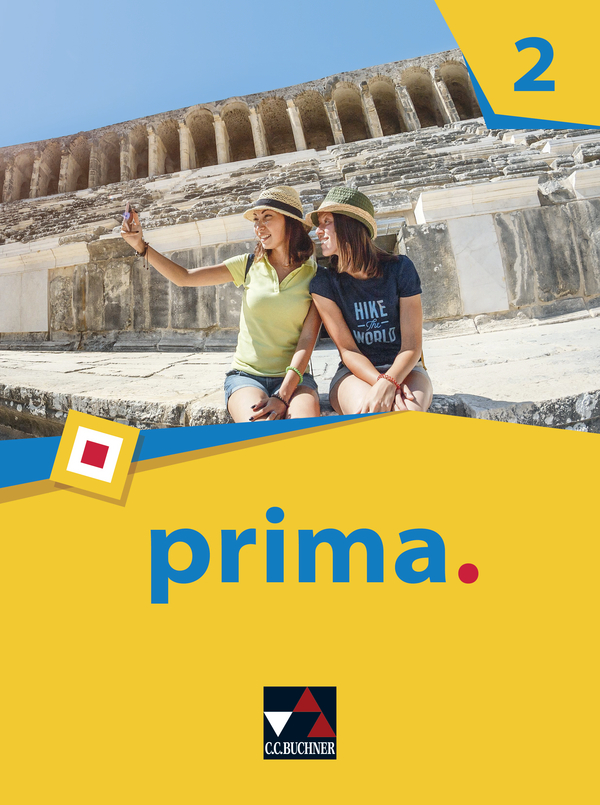 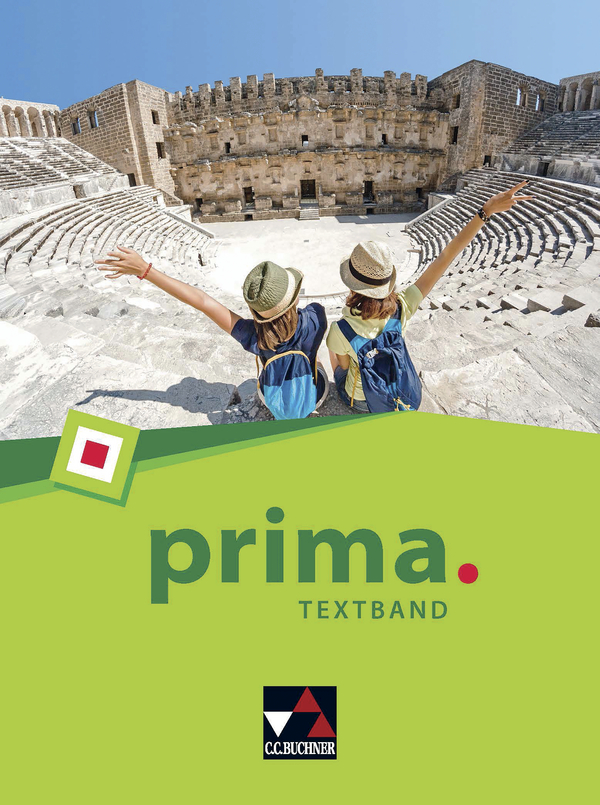 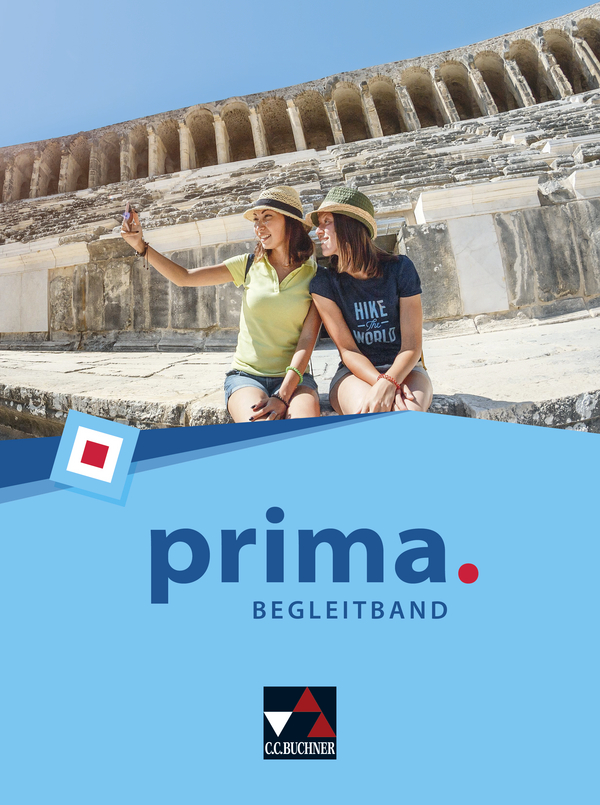 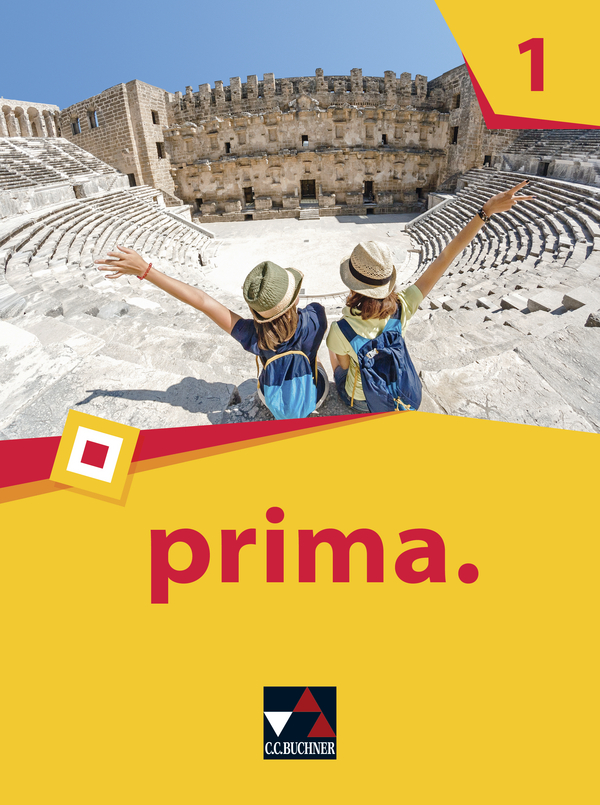 